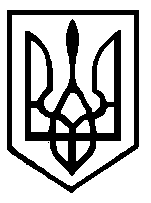 Україна      Сальницька сільська  радаХмільницького району Вінницької областіРІШЕННЯ №	21106.06.2018 року			        с.Сальниця		             23 сесія 7 скликанняПро встановлення місцевих податків і зборів на 2019 рік	Відповідно до статей 10, 12, 265, 266, 267, 269-289, 293 Податкового Кодексу України, п.24 ст.26 Закону України «Про місцеве самоврядування в Україні», Сальницька сільська  рада ВИРІШИЛА: 1. Установити на території Сальницької сільської ради:1.1. Ставки податку на нерухоме майно, відмінне від земельної ділянки, згідно з додатком 1;1.2. Пільги для фізичних та юридичних осіб, надані відповідно до підпункту 266.4.2 пункту 266.4 статті 266 Податкового кодексу України, за переліком згідно з додатком 2.1.3. Транспортний податок,  визначивши його елементи згідно додатку 3.          1.4.Єдиний податок для суб’єктів господарювання, які застосовують спрощену систему оподаткування, обліку та звітності та віднесені до першої та другої групи платників єдиного податку, визначених у підпунктах 1 і 2 пункту 293.2 статті 293 Податкового кодексу України, визначивши його елементи згідно додатку 4.2. Оприлюднити дане рішення в засобах масової інформації або в інший можливий спосіб.3. Контроль за виконанням рішення покласти на виконавчий комітет Сальницької сільської ради.	2. Встановити, що місцеві податки та збори, встановлені цим рішенням, вводяться в дію з 01 січня 2019 року.Сільський голова                                                          			      Л.І.Мар′євичДодаток №1до рішення  23 сесії 7 скликанняСальницької сільської ради від 06.06.2018 року №211 Положення про податок на  нерухоме  майно, відмінне  від земельної ділянки 	1. Платники податку	Платники податку визначені пунктом 266.1 статті 266 Податкового кодексу України. 	2. Об’єкт оподаткування	Об’єкт оподаткування визначено пунктом 266.2 статті 266 Податкового кодексу України. 	3. База оподаткування	База оподаткування визначена пунктом 266.3 статті 266 Податкового кодексу України.	4. Пільги із сплати податку	Перелік пільг та особливості їх застосування визначено пунктом 266.4 статті 266 Податкового кодексу України	4.1.Відповідно підпункту 266.4.1 пункту 266.4 статті 266 Податкового кодексу України база оподаткування об’єкта/об’єктів житлової нерухомості, в тому числі їх часток, що перебувають у власності фізичної особи - платника податку, зменшується:	а) для квартири/квартир незалежно від їх кількості - на 60 кв. метрів;	б) для житлового будинку/будинків незалежно від їх кількості - на 120 кв. метрів;	в) для різних типів об’єктів житлової нерухомості, в тому числі їх часток (у разі одночасного перебування у власності платника податку квартири/квартир та житлового будинку/будинків, у тому числі їх часток), - на 180 кв. метрів.	Таке зменшення надається один раз за кожний базовий податковий (звітний) період (рік).	4.2.Перелік пільг для фізичних та юридичних осіб надані в межах норм підпункту 266.4.2. пункту 266.4. статті 266 Податкового кодексу України.	4.3.Відповідно підпункту 266.4.3. пункту 266.4 Податкового кодексу України пільги з податку, передбачені підпунктами 266.4.1 та 266.4.2 пункту 266.4 статті 266, для фізичних осіб не застосовуються до:	об’єкта /об’єктів оподаткування, якщо такого/таких об’єкта/об’єктів перевищує п’ятикратний розмір неоподаткованої площі, встановленої підпунктом 266.4.1 цього пункту;	об’єкта/об’єктів оподаткування, що використовуються їх власниками з метою одержання доходів (здається в оренду, лізинг, позичку, використовуються у підприємницькій діяльності).	5. Ставка податку	Ставки податку у відсотках розміру мінімальної заробітної плати, встановленої законом на 1 січня звітного (податкового) року, за 1 квадратний метр бази оподаткування відповідно Додатку 1.1 (додається).	6. Податковий період	Базовий податковий (звітний) період дорівнює календарному року.	7. Порядок обчислення суми податку	Обчислення суми податку з об’єкта/об’єктів житлової нерухомості, які перебувають у власності фізичних осіб, здійснюється контролюючим органом за місцем податкової адреси (місцем реєстрації) власника такої нерухомості у порядку, встановленому підпунктами 266.7.1-266.7.3,266.7.5 та пунктом 266.8 ст. 266 розділу ХІІ Податкового кодексу України.	8. Порядок сплати податку	Податок сплачується відповідно до пункту 266.9 статті 266 Податкового кодексу України.	 9. Строки сплати податку	Строки сплату податку визначені пунктом 266.10 статті 266 Податкового кодексу України.Секретар сільської ради                                          		            Л.М.ЧехівськаДодаток 1.1 до рішення  23 сесії 7 скликанняСальницької сільської радивід 06.06.2018 року № 211СТАВКИ
податку на нерухоме майно, відмінне від земельної ділянки1Ставки встановлюються на 2019 рік та вводяться в дію з 01 січня 2019 року.Адміністративно-територіальна одиниця,
на яку поширюється дія рішення органу місцевого самоврядування:Секретар сільської ради      								Л.М.ЧехівськаДодаток 2 до рішення 23сесії 7 скликанняСальницької сільської ради від 06.06.2018 року № 211 Пільги зі сплати податку на нерухоме майно, відмінне від земельної ділянки, на 2019 рік,  введені в дію з 1 січня 2019 року  Адміністративно-територіальна одиниця, на яку поширюється дія рішення органу місцевого самоврядування:  Пільги з оподаткування для фізичних осіб не застосовуються до: об’єкта/об’єктів оподаткування, якщо площа такого/таких об’єкта/об’єктів перевищує п’ятикратний розмір неоподатковуваної площі, встановленої підпунктом 266.4.1 цього пункту; об’єкта/об’єктів оподаткування, що використовуються їх власниками з метою одержання доходів (здаються в оренду, лізинг, позичку, використовуються у підприємницькій діяльності). Секретар сільської ради                                                                        Л.М.Чехівська                                         				Додаток 3 до рішення 23 сесії 7 скликання                                                                                                  Сальницької сільської радивід 06.06.2018 року №211ПОЛОЖЕННЯ про транспортний податок на території Сальницької сільської ради І. Платники: 1.1. Платниками транспортного податку є фізичні та юридичні особи, в тому числі нерезиденти, які мають зареєстровані в Україні згідно з чинним законодавством власні легкові автомобілі, що є об’єктами оподаткування. ІІ. Об’єкти оподаткування: 2.1. Об’єктом оподаткування є легкові автомобілі, з року випуску яких минуло не більше п’яти років (включно) та середньоринкова вартість яких становить понад 375 розмірів мінімальної заробітної плати, встановленої законом на 1 січня податкового (звітного) року. IІІ. База оподаткування: 3.1. Базою оподаткування є легковий автомобіль, що є об’єктом оподаткування відповідно до пункту 2.1 цього Положення. ІV. Ставки/розмір: 4.1. Ставка податку встановлюється з розрахунку на календарний рік у розмірі 25 000 гривень за кожен легковий автомобіль, що є об’єктом оподаткування відповідно до пункту 2.1 цього Положення. V. Порядок обчислення: 5.1. Обчислення суми податку з об’єкта/об’єктів оподаткування фізичних осіб здійснюється контролюючим органом за місцем реєстрації платника податку. Податкове повідомлення-рішення про сплату суми/сум податку та відповідні платіжні реквізити надсилаються (вручаються) платнику податку контролюючим органом за місцем його реєстрації до 1 липня року базового податкового (звітного) періоду. Щодо об’єктів оподаткування, придбаних протягом року, податок сплачується фізичною особою-платником починаючи з місяця, в якому виникло право власності на такий об’єкт. Контролюючий орган надсилає податкове повідомлення-рішення новому власнику після отримання інформації про перехід права власності. Нарахування податку та надсилання (вручення) податкових повідомлень-рішень про сплату податку фізичним особам – нерезидентам здійснюють контролюючі органи за місцем реєстрації об’єктів оподаткування, що перебувають у власності таких нерезидентів. 5.2. Платники податку – юридичні особи самостійно обчислюють суму податку станом на 1 січня звітного року і відображають її в декларації з розбивкою річної суми рівними частками поквартально. Щодо об’єктів оподаткування, придбаних протягом року, декларація юридичною особою – платником подається протягом місяця з дня виникнення права власності на такий об’єкт, а податок сплачується починаючи з місяця, в якому виникло право власності на такий об’єкт. У разі переходу права власності на об’єкт оподаткування від одного власника до іншого протягом звітного року податок обчислюється попереднім власником за період з 1 січня цього року до початку того місяця, в якому він втратив право власності на зазначений об’єкт оподаткування, а новим власником – починаючи з місяця, в якому він набув право власності на цей об’єкт. Контролюючий орган надсилає податкове повідомлення-рішення новому власнику після отримання інформації про перехід права власності. 5.3. За об’єкти оподаткування, придбані протягом року, податок сплачується пропорційно кількості місяців, які залишилися до кінця року, починаючи з місяця, в якому проведено реєстрацію транспортного засобу. 5.4. У разі спливу п’ятирічного віку легкового автомобіля протягом звітного року податок сплачується за період з 1 січня цього року до початку місяця, наступного за місяцем, в якому вік такого автомобіля досяг (досягне) п’яти років. 5.5. Податок сплачується за місцем реєстрації об’єктів оподаткування і зараховується до відповідного бюджету згідно з положеннями Бюджетного кодексу України. VІ. Податковий період: 6.1. Базовий податковий (звітний) період дорівнює календарному року. VІІ. Строк та порядок сплати: 7.1. Транспортний податок сплачується: фізичними особами – протягом 60 днів з дня вручення податкового повідомлення-рішення; юридичними особами – авансовими внесками щокварталу до 30 числа місяця, що наступає за звітним кварталом, які відображаються в річній податковій декларації. ІХ. Строк та порядок подання звітності: 9.1. Платники транспортного податку – юридичні особи подають у строк до 20 лютого базового податкового (звітного) року до контролюючого органу декларацію за встановленою формою, в якій самостійно обчислюють суму податку станом на 1 січня звітного року з розбивкою річної суми рівними частками поквартально. Секретар сільської ради                                		                               Л.М.Чехівська						Додаток 4 до рішення 23 сесії 7 скликання                                                                                                  Сальницької сільської радивід 06.06.2018 року №211ПОЛОЖЕННЯ про оподаткування єдиним податком за фіксованими ставками  на території Сальницької сільської ради І. Платники податку: 1.1. Платниками єдиного податку за фіксованими ставками є платники першої, другої, третьої та четвертої  групи. 1.2. Платниками єдиного податку першої групи є фізичні особи – підприємці, які не використовують працю найманих осіб, здійснюють виключно роздрібний продаж товарів з торговельних місць на ринках та/або провадять господарську діяльність з надання побутових послуг населенню і обсяг доходу яких протягом календарного року не перевищує 300000 гривень. 1.3. Платниками єдиного податку другої групи є фізичні особи – підприємці, які здійснюють господарську діяльність з надання послуг, у тому числі побутових, платникам єдиного податку та/або населенню, виробництво та/або продаж товарів, діяльність у сфері ресторанного господарства, за умови, що протягом календарного року відповідають сукупності таких критеріїв: - не використовують працю найманих осіб або кількість осіб, які перебувають з ними у трудових відносинах, одночасно не перевищує 10 осіб; - обсяг доходу не перевищує 1500000 гривень. Дія цього підпункту не поширюється на фізичних осіб – підприємців, які надають посередницькі послуги з купівлі, продажу, оренди та оцінювання нерухомого майна, а також здійснюють діяльність з виробництва, постачання, продажу (реалізації) ювелірних та побутових виробів з дорогоцінних металів, дорогоцінного каміння, дорогоцінного каміння органогенного утворення та напівдорогоцінного каміння. третя група - фізичні особи - підприємці, які не використовують працю найманих осіб або кількість осіб, які перебувають з ними у трудових відносинах, не обмежена та юридичні особи - суб’єкти господарювання будь-якої організаційно-правової форми, у яких протягом календарного року обсяг доходу не перевищує 5000000 гривень;  четверта група - сільськогосподарські товаровиробники, у яких частка сільськогосподарського товаровиробництва за попередній податковий (звітний) рік дорівнює або перевищує 75 відсотків. 1.4. Для цілей цього розділу під побутовими послугами населенню, які надаються першою та другою групами платників єдиного податку, розуміються такі види послуг: виготовлення взуття за індивідуальним замовленням; послуги з ремонту взуття; виготовлення швейних виробів за індивідуальним замовленням; виготовлення виробів із шкіри за індивідуальним замовленням; виготовлення виробів з хутра за індивідуальним замовленням; виготовлення спіднього одягу за індивідуальним замовленням; виготовлення 	текстильних 	виробів 	та 	текстильної 	галантереї 	за індивідуальним замовленням; виготовлення головних уборів за індивідуальним замовленням; додаткові послуги до виготовлення виробів за індивідуальним замовленням; послуги з ремонту одягу та побутових текстильних виробів; виготовлення та в'язання трикотажних виробів за індивідуальним замовленням; послуги з ремонту трикотажних виробів; виготовлення килимів та килимових виробів за індивідуальним замовленням; послуги з ремонту та реставрації килимів та килимових виробів; виготовлення 	шкіряних 	галантерейних 	та 	дорожніх 	виробів 	за індивідуальним замовленням; послуги з ремонту шкіряних галантерейних та дорожніх виробів; виготовлення меблів за індивідуальним замовленням; послуги з ремонту, реставрації та поновлення меблів; виготовлення теслярських та столярних виробів за індивідуальним замовленням; технічне обслуговування та ремонт автомобілів, мотоциклів, моторолерів і мопедів за індивідуальним замовленням; послуги з ремонту радіотелевізійної та іншої аудіо- і відеоапаратури; послуги з ремонту електропобутової техніки та інших побутових приладів; послуги з ремонту годинників; послуги з ремонту велосипедів; послуги з технічного обслуговування і ремонту музичних інструментів; виготовлення металовиробів за індивідуальним замовленням; послуги 	з 	ремонту 	інших 	предметів 	особистого 	користування, домашнього вжитку та металовиробів; виготовлення ювелірних виробів за індивідуальним замовленням; послуги з ремонту ювелірних виробів; прокат речей особистого користування та побутових товарів; послуги з виконання фото-робіт; послуги з оброблення плівок; послуги з прання, оброблення білизни та інших текстильних виробів; послуги з чищення та фарбування текстильних, трикотажних і хутрових виробів; вичинка хутрових шкур за індивідуальним замовленням; послуги перукарень; ритуальні послуги; послуги, пов'язані з сільським та лісовим господарством; послуги домашньої прислуги; послуги, пов'язані з очищенням та прибиранням приміщень за індивідуальним замовленням. 1.5. Не можуть бути платниками єдиного податку першої – третьої груп суб'єкти господарювання, які здійснюють: діяльність з організації, проведення азартних ігор, лотерей (крім розповсюдження лотерей), парі (букмекерське парі, парі тоталізатора); обмін іноземної валюти; виробництво, експорт, імпорт, продаж підакцизних товарів (крім роздрібного продажу паливно-мастильних матеріалів в ємностях до 20 літрів та діяльності фізичних осіб, пов'язаної з роздрібним продажем пива та столових вин); видобуток, виробництво, реалізацію дорогоцінних металів і дорогоцінного каміння, у тому числі органогенного утворення (крім виробництва, постачання, продажу (реалізації) ювелірних та побутових виробів з дорогоцінних металів, дорогоцінного каміння, дорогоцінного каміння органогенного утворення та напівдорогоцінного каміння); видобуток, реалізацію корисних копалин, крім реалізації корисних копалин місцевого значення; діяльність у сфері фінансового посередництва, крім діяльності у сфері страхування, яка здійснюється страховими агентами, визначеними Законом України «Про страхування»; діяльність з управління підприємствами; діяльність з надання послуг пошти (крім кур'єрської діяльності) та зв'язку (крім діяльності, що не підлягає ліцензуванню); діяльність з продажу предметів мистецтва та антикваріату, діяльність з організації торгів (аукціонів) виробами мистецтва, предметами колекціонування або антикваріату; діяльність з організації, проведення гастрольних заходів. фізичні особи - підприємці, які надають в оренду земельні ділянки, загальна площа яких перевищує 0,2 гектара, житлові приміщення та/або їх частини, загальна площа яких перевищує 100 квадратних метрів, нежитлові приміщення (споруди, будівлі) та/або їх частини, загальна площа яких перевищує 300 квадратних метрів; фізичні та юридичні особи - нерезиденти; ІІ. Об’єкт та база оподаткування: 2.1. Фіксовані ставки єдиного податку встановлені для фізичних осіб – підприємців, які здійснюють господарську діяльність, залежно від виду господарської діяльності, з розрахунку на календарний місяць: ставка єдиного податку для платників першої групи визначена у відсотках до розміру прожиткового мінімуму для працездатних осіб, встановленого законом на 1 січня податкового (звітного) року; ставка єдиного податку для платників другої групи визначена у відсотках до розміру мінімальної заробітної плати, встановленої законом на 1 січня податкового (звітного) року. Об’єктом оподаткування для платників єдиного податку четвертої групи є площа сільськогосподарських угідь (ріллі, сіножатей, пасовищ і багаторічних насаджень) та/або земель водного фонду (внутрішніх водойм, озер, ставків, водосховищ), що перебуває у власності сільськогосподарського товаровиробника або надана йому у користування, у тому числі на умовах оренди.  Базою оподаткування податком для платників єдиного податку четвертої групи для сільськогосподарських товаровиробників є нормативна грошова оцінка одного гектара сільськогосподарських угідь (ріллі, сіножатей, пасовищ і багаторічних насаджень), з урахуванням коефіцієнта індексації, визначеного за станом на 1 січня базового податкового (звітного) року Базою оподаткування податком для платників єдиного податку четвертої групи для земель водного фонду (внутрішніх водойм, озер, ставків, водосховищ) є нормативна грошова оцінка ріллі області, з урахуванням коефіцієнта індексації, визначеного за станом на 1 січня базового податкового (звітного) року ІІІ. Ставки податку: 3.1. Фіксована ставка єдиного податку для платників першої групи – 10 %. 3.2. Фіксована ставка єдиного податку для платників другої групи – 20 %. Відсоткова ставка єдиного податку для платників третьої групи встановлюється у розмірі: 3 відсотки доходу - у разі сплати податку на додану вартість 5 відсотків доходу - у разі включення податку на додану вартість до складу єдиного податку. Для фізичних осіб - підприємців, які здійснюють діяльність з виробництва, постачання, продажу (реалізації) ювелірних та побутових виробів з дорогоцінних металів, дорогоцінного каміння, дорогоцінного каміння органогенного утворення та напівдорогоцінного каміння, ставка єдиного податку встановлюється у розмірі 5% 3.3. Ставка єдиного податку встановлюється для зазначених платників єдиного податку у розмірі 15 %:  до суми перевищення обсягу доходу, визначеного граничним для відповідної групи платників єдиного податку; до доходу, отриманого від провадження діяльності, не зазначеної у реєстрі платників єдиного податку, віднесеного до першої або другої групи;  до доходу, отриманого при застосуванні іншого способу розрахунків, ніж грошові (готівкові або безготівкові);  до доходу, отриманого від здійснення видів діяльності, які не дають права застосовувати спрощену систему оподаткування. У разі здійснення платниками єдиного податку першої і другої групи кількох видів господарської діяльності застосовується максимальний розмір ставки єдиного податку, встановлений для таких видів господарської діяльності.  У разі здійснення платниками єдиного податку першої і другої групи господарської діяльності на територіях більш як однієї сільської, селищної, міської ради або ради об’єднаних територіальних громад, що створені згідно із законом та перспективним планом формування територій громад, застосовується максимальний розмір ставки єдиного податку, встановлений для відповідної групи таких платників єдиного податку (відповідно 10 % і 20 %).  Фіксовані ставки єдиного податку за видами діяльності визначені у Додатку 3.1 до цього Положення. ІV. Порядок обчислення податку: 4.1. Єдиний податок за фіксованими ставками обчислюється множенням ставки податки на розмір прожиткового мінімуму для працездатних осіб, встановленого законом на 1 січня податкового (звітного) року – для І групи платників податку, на розмір мінімальної заробітної плати, встановленої законом на 1 січня податкового (звітного) року – для ІІ групи платників податку. Для платників єдиного податку четвертої групи розмір ставок податку з одного гектара сільськогосподарських угідь та/або земель водного фонду залежить від категорії (типу) земель, їх розташування та становить (у відсотках бази оподаткування): для ріллі, сіножатей і пасовищ (крім сільськогосподарських угідь, що перебувають в умовах закритого ґрунту) - 0,95; для багаторічних - 0,57 для земель водного фонду - 2,43; для сільськогосподарських угідь, що перебувають в умовах закритого ґрунту, - 6,33. 4.2. Ставка 15 % застосовується з урахуванням таких особливостей: платники єдиного податку першої групи, які у календарному кварталі перевищили обсяг доходу, визначений для таких платників, з наступного календарного кварталу за заявою переходять на застосування ставки єдиного податку, визначеної для платників єдиного податку другої або третьої групи, або відмовляються від застосування спрощеної системи оподаткування. Такі платники до суми перевищення зобов'язані застосувати ставку єдиного податку у розмірі 15 відсотків. Заява подається не пізніше 20 числа місяця, наступного за календарним кварталом, у якому допущено перевищення обсягу доходу; платники єдиного податку другої групи, які перевищили у податковому (звітному) періоді обсяг доходу, визначений для таких платників, в наступному податковому (звітному) кварталі за заявою переходять на застосування ставки єдиного податку, визначеної для платників єдиного податку третьої групи, або відмовляються від застосування спрощеної системи оподаткування. Такі платники до суми перевищення зобов'язані застосувати ставку єдиного податку у розмірі 15 відсотків. Заява подається не пізніше 20 числа місяця, наступного за календарним кварталом, у якому допущено перевищення обсягу доходу. V. Податковий період: Податковим (звітним) періодом для першої, другої та четвертої груп  є календарний рік. Податковим (звітним) періодом для платників єдиного податку третьої групи є календарний квартал. Для суб'єктів господарювання, які перейшли на сплату єдиного податку із сплати інших податків і зборів, встановлених Податковим кодексом України, перший податковий (звітний) період починається з першого числа місяця, що настає за наступним податковим (звітним) кварталом, у якому особу зареєстровано платником єдиного податку, і закінчується останнім календарним днем останнього місяця такого періоду. Для зареєстрованих в установленому порядку фізичних осіб – підприємців, які до закінчення місяця, в якому відбулася державна реєстрація, подали заяву щодо обрання спрощеної системи оподаткування та ставки єдиного податку, встановленої для першої або другої групи, перший податковий (звітний) період починається з першого числа місяця, наступного за місяцем, у якому особу зареєстровано платником єдиного податку.  У разі державної реєстрації припинення підприємницької діяльності фізичної особи – підприємця, яка є платником єдиного податку, останнім податковим (звітним) періодом вважається період, у якому відповідним контролюючим органом отримано від державного реєстратора повідомлення про проведення державної реєстрації такого припинення. У разі зміни податкової адреси платника єдиного податку останнім податковим (звітним) періодом за такою адресою вважається період, у якому подано до контролюючого органу заяву щодо зміни податкової адреси. VІ. Строк та порядок сплати податку: 6.1. Платники єдиного податку першої і другої групи сплачують єдиний податок шляхом здійснення авансового внеску не пізніше 20 числа (включно) поточного місяця. Такі платники єдиного податку можуть здійснити сплату  авансовим внеском за весь податковий (звітний) період (квартал, рік), але не більш як до кінця поточного звітного року. Нарахування авансових внесків здійснюється контролюючими органами на підставі заяви платника податку щодо розміру обраної ставки єдиного податку. Платники єдиного податку третьої групи сплачують єдиний податок протягом 10 календарних днів після граничного строку подання податкової декларації за податковий (звітний) квартал. Сплата єдиного податку здійснюється за місцем податкової адреси. 6.2. Нарахування авансових внесків для платників єдиного податку першої і другої групи здійснюється контролюючими органами на підставі заяви такого платника єдиного податку щодо розміру обраної ставки єдиного податку, заяви щодо періоду щорічної відпустки та/або заяви щодо терміну тимчасової втрати працездатності. 6.3. Платники єдиного податку першої і другої групи, які не використовують працю найманих осіб, звільняються від сплати єдиного податку протягом одного календарного місяця на рік на час відпустки, а також за період хвороби, підтвердженої копією листка (листків) непрацездатності, якщо вона триває 30 і більше календарних днів. 6.4. Помилково та/або надміру сплачені суми єдиного податку підлягають поверненню платнику в порядку, встановленому Податковим кодексом України. 6.5. Єдиний податок, нарахований за перевищення обсягу доходу, сплачується протягом 10 календарних днів після граничного строку подання податкової декларації за податковий (звітний) квартал. 6.6. У разі припинення платником єдиного податку провадження господарської діяльності податкові зобов’язання із сплати єдиного податку нараховуються такому платнику до останнього дня (включно) календарного місяця, в якому анульовано реєстрацію за рішенням контролюючого органу на підставі отриманого від державного реєстратора повідомлення про проведення державної реєстрації припинення підприємницької діяльності. У разі анулювання реєстрації платника єдиного податку за рішенням контролюючого органу податкові зобов’язання із сплати єдиного податку нараховуються такому платнику до останнього дня (включно) календарного місяця, в якому проведено анулювання реєстрації. Платники єдиного податку четвертої групи: - самостійно обчислюють суму податку щороку станом на 1 січня і не пізніше 20 лютого поточного року подають відповідному контролюючому органу за місцезнаходженням платника податку та місцем розташування земельної ділянки податкову декларацію на поточний рік за формою, встановленою у порядку, передбаченому статтею 46 Податкового Кодексу України -сплачують податок щоквартально протягом 30 календарних днів, що настають за останнім календарним днем податкового (звітного) кварталу, у таких розмірах: у I кварталі - 10 відсотків; у II кварталі - 10 відсотків; у III кварталі - 50 відсотків; у IV кварталі - 30 відсотків; -зобов’язані у разі, коли протягом податкового (звітного) періоду змінилася площа сільськогосподарських угідь та/або земель водного фонду у зв’язку з набуттям (втратою) на неї права власності або користування: -уточнити суму податкових зобов’язань з податку на період починаючи з дати набуття (втрати) такого права до останнього дня податкового (звітного) року; -подати протягом 20 календарних днів місяця, що настає за звітним періодом, контролюючим органам за місцезнаходженням платника податку та місцем розташування земельної ділянки декларацію з уточненою інформацією про площу земельної ділянки, а також відомості про наявність земельних ділянок та їх нормативну грошову оцінку; -у разі надання сільськогосподарських угідь та/або земель водного фонду в оренду іншому платникові податку, враховують орендовану площу земельних ділянок у своїй декларації. - у разі оренди ними сільськогосподарських угідь та/або земель водного фонду в особи, яка не є платником податку, враховують орендовану площу земельних ділянок у своїй декларації; Строк та порядок подання звітності: 7.1. Платники єдиного податку першої – другої  груп  подають до контролюючого органу податкову декларацію платника єдиного податку у строк, встановлений для річного податкового (звітного) періоду.  Платники єдиного податку третьої групи подають до контролюючого органу податкову декларацію платника єдиного податку у строки, встановлені для квартального податкового (звітного) періоду. Податкова декларація подається до контролюючого органу за місцем податкової адреси.  Платники єдиного податку першої та другої груп подають до контролюючого органу податкову декларацію у строки, встановлені для квартального податкового (звітного) періоду, у разі перевищення протягом року обсягу доходу, визначеного граничним для даної групи платників податку, або у разі самостійного прийняття рішення про перехід на сплату податку за ставками, встановленими для платників єдиного податку другої або третьої груп. Секретар сільської ради								Л.М.ЧехівськаКод областіКод районуКод КОАТУУНазва05052480524886101с. Сальниця05052480524886102                                      с. ГнатівкаКласифікація будівель та споруд 
(відповідно до Державного класифікатора будівель та споруд ДК 018-2000, затвердженого наказом Державного комітету України по стандартизації, метрології та сертифікації від 17.08.2000 р. № 507)Класифікація будівель та споруд 
(відповідно до Державного класифікатора будівель та споруд ДК 018-2000, затвердженого наказом Державного комітету України по стандартизації, метрології та сертифікації від 17.08.2000 р. № 507)Ставки податку
(у % від розміру мінімальної заробітної плати)за 1 кв. метрСтавки податку
(у % від розміру мінімальної заробітної плати)за 1 кв. метрСтавки податку
(у % від розміру мінімальної заробітної плати)за 1 кв. метрСтавки податку
(у % від розміру мінімальної заробітної плати)за 1 кв. метрСтавки податку
(у % від розміру мінімальної заробітної плати)за 1 кв. метрСтавки податку
(у % від розміру мінімальної заробітної плати)за 1 кв. метрСтавки податку
(у % від розміру мінімальної заробітної плати)за 1 кв. метрСтавки податку
(у % від розміру мінімальної заробітної плати)за 1 кв. метрСтавки податку
(у % від розміру мінімальної заробітної плати)за 1 кв. метрСтавки податку
(у % від розміру мінімальної заробітної плати)за 1 кв. метрСтавки податку
(у % від розміру мінімальної заробітної плати)за 1 кв. метрСтавки податку
(у % від розміру мінімальної заробітної плати)за 1 кв. метрСтавки податку
(у % від розміру мінімальної заробітної плати)за 1 кв. метрКодНазваДля юридичних осібДля юридичних осібДля юридичних осібДля юридичних осібДля юридичних осібДля фізичних осіб 
(в т. ч. ФОП)Для фізичних осіб 
(в т. ч. ФОП)Для фізичних осіб 
(в т. ч. ФОП)Для фізичних осіб 
(в т. ч. ФОП)Для фізичних осіб 
(в т. ч. ФОП)Для фізичних осіб 
(в т. ч. ФОП)Для фізичних осіб 
(в т. ч. ФОП)Для фізичних осіб 
(в т. ч. ФОП)1 зона*1 зона*2зона*2зона*3зона*1зона*1зона*1зона*2зона*2зона*3зона*3зона*3зона*12334456667788811Будівлі житловіххххххххххххх111Будинки одноквартирніххххххххххххх1110Будинки одноквартирніхххххххххххххЦей клас включає: 
- відокремлені житлові будинки садибного типу (міські, позаміські, сільські), вілли, дачі, будинки для персоналу лісового господарства, літні будинки для тимчасового проживання, садові будинки та т. ін.
Цей клас включає також: 
- спарені або зблоковані будинки з окремими квартирами, що мають свій власний вхід з вулиці
Цей клас не включає: 
- нежитлові сільськогосподарські будинки (1271) ххххххххххххх1110.1Будинки одноквартирні масової забудови 0,5000,500---0,5000,5000,500-----1110.2Котеджі та будинки одноквартирні підвищеної комфортності 0,5000,500---0,5000,5000,500-----1110.3Будинки садибного типу 0,5000,500---0,5000,5000,500-----1110.4Будинки дачні та садові 0,5000,500---0,5000,5000,500-----112 Будинки з двома та більше квартирами ххххххххххххх1121 Будинки з двома квартирами хххххххххххххЦей клас включає: 
- відокремлені, спарені або зблоковані будинки з двома квартирами
Цей клас не включає: 
- спарені або зблоковані будинки з окремими квартирами, що мають свій власний вхід з вулиці (1110) ххххххххххххх1121.1Будинки двоквартирні масової забудови 0,5000,500---0,5000,5000,500-----1121.2Котеджі та будинки двоквартирні підвищеної комфортності 0,5000,500---0,5000,5000,500-----1122 Будинки з трьома та більше квартирами хххххххххххххЦей клас включає: 
- інші житлові будинки з трьома та більше квартирами
Цей клас не включає:
- гуртожитки (1130) 
- готелі (1211) 
- туристичні бази, табори та будинки відпочинку (1212) ххххххххххххх1122.1Будинки багатоквартирні масової забудови 0,5000,500---0,5000,5000,500-----1122.2Будинки багатоквартирні підвищеної комфортності, індивідуальні 0,5000,500---0,5000,5000,500-----1122.3Будинки житлові готельного типу 0,5000,500---0,5000,5000,500-----113 ГуртожиткихххххххххххххЦей клас включає: 
- житлові будинки для колективного проживання, включаючи будинки для людей похилого віку та інвалідів, студентів, дітей та інших соціальних груп, наприклад, будинки для біженців, гуртожитки для робітників та службовців, гуртожитки для студентів та учнів навчальних закладів, сирітські будинки, притулки для бездомних та т. ін.
Цей клас не включає: 
- лікарні, клініки (1264) 
- в'язниці, казарми (1274) ххххххххххххх1130.1Гуртожитки для робітників та службовців Звільнені від оподаткування 
(пп. 266.2.2 г) п. 266.2 ст. 266 ПКУ)Звільнені від оподаткування 
(пп. 266.2.2 г) п. 266.2 ст. 266 ПКУ)Звільнені від оподаткування 
(пп. 266.2.2 г) п. 266.2 ст. 266 ПКУ)Звільнені від оподаткування 
(пп. 266.2.2 г) п. 266.2 ст. 266 ПКУ)Звільнені від оподаткування 
(пп. 266.2.2 г) п. 266.2 ст. 266 ПКУ)Звільнені від оподаткування 
(пп. 266.2.2 г) п. 266.2 ст. 266 ПКУ)Звільнені від оподаткування 
(пп. 266.2.2 г) п. 266.2 ст. 266 ПКУ)Звільнені від оподаткування 
(пп. 266.2.2 г) п. 266.2 ст. 266 ПКУ)Звільнені від оподаткування 
(пп. 266.2.2 г) п. 266.2 ст. 266 ПКУ)Звільнені від оподаткування 
(пп. 266.2.2 г) п. 266.2 ст. 266 ПКУ)Звільнені від оподаткування 
(пп. 266.2.2 г) п. 266.2 ст. 266 ПКУ)Звільнені від оподаткування 
(пп. 266.2.2 г) п. 266.2 ст. 266 ПКУ)Звільнені від оподаткування 
(пп. 266.2.2 г) п. 266.2 ст. 266 ПКУ)1130.2Гуртожитки для студентів вищих навчальних закладів Звільнені від оподаткування 
(пп. 266.2.2 г) п. 266.2 ст. 266 ПКУ)Звільнені від оподаткування 
(пп. 266.2.2 г) п. 266.2 ст. 266 ПКУ)Звільнені від оподаткування 
(пп. 266.2.2 г) п. 266.2 ст. 266 ПКУ)Звільнені від оподаткування 
(пп. 266.2.2 г) п. 266.2 ст. 266 ПКУ)Звільнені від оподаткування 
(пп. 266.2.2 г) п. 266.2 ст. 266 ПКУ)Звільнені від оподаткування 
(пп. 266.2.2 г) п. 266.2 ст. 266 ПКУ)Звільнені від оподаткування 
(пп. 266.2.2 г) п. 266.2 ст. 266 ПКУ)Звільнені від оподаткування 
(пп. 266.2.2 г) п. 266.2 ст. 266 ПКУ)Звільнені від оподаткування 
(пп. 266.2.2 г) п. 266.2 ст. 266 ПКУ)Звільнені від оподаткування 
(пп. 266.2.2 г) п. 266.2 ст. 266 ПКУ)Звільнені від оподаткування 
(пп. 266.2.2 г) п. 266.2 ст. 266 ПКУ)Звільнені від оподаткування 
(пп. 266.2.2 г) п. 266.2 ст. 266 ПКУ)Звільнені від оподаткування 
(пп. 266.2.2 г) п. 266.2 ст. 266 ПКУ)1130.3Гуртожитки для учнів навчальних закладів Звільнені від оподаткування 
(пп. 266.2.2 г) п. 266.2 ст. 266 ПКУ)Звільнені від оподаткування 
(пп. 266.2.2 г) п. 266.2 ст. 266 ПКУ)Звільнені від оподаткування 
(пп. 266.2.2 г) п. 266.2 ст. 266 ПКУ)Звільнені від оподаткування 
(пп. 266.2.2 г) п. 266.2 ст. 266 ПКУ)Звільнені від оподаткування 
(пп. 266.2.2 г) п. 266.2 ст. 266 ПКУ)Звільнені від оподаткування 
(пп. 266.2.2 г) п. 266.2 ст. 266 ПКУ)Звільнені від оподаткування 
(пп. 266.2.2 г) п. 266.2 ст. 266 ПКУ)Звільнені від оподаткування 
(пп. 266.2.2 г) п. 266.2 ст. 266 ПКУ)Звільнені від оподаткування 
(пп. 266.2.2 г) п. 266.2 ст. 266 ПКУ)Звільнені від оподаткування 
(пп. 266.2.2 г) п. 266.2 ст. 266 ПКУ)Звільнені від оподаткування 
(пп. 266.2.2 г) п. 266.2 ст. 266 ПКУ)Звільнені від оподаткування 
(пп. 266.2.2 г) п. 266.2 ст. 266 ПКУ)Звільнені від оподаткування 
(пп. 266.2.2 г) п. 266.2 ст. 266 ПКУ)1130.4Будинки-інтернати для людей похилого віку та інвалідів Звільнені від оподаткування 
(пп. 266.2.2 г) п. 266.2 ст. 266 ПКУ)Звільнені від оподаткування 
(пп. 266.2.2 г) п. 266.2 ст. 266 ПКУ)Звільнені від оподаткування 
(пп. 266.2.2 г) п. 266.2 ст. 266 ПКУ)Звільнені від оподаткування 
(пп. 266.2.2 г) п. 266.2 ст. 266 ПКУ)Звільнені від оподаткування 
(пп. 266.2.2 г) п. 266.2 ст. 266 ПКУ)Звільнені від оподаткування 
(пп. 266.2.2 г) п. 266.2 ст. 266 ПКУ)Звільнені від оподаткування 
(пп. 266.2.2 г) п. 266.2 ст. 266 ПКУ)Звільнені від оподаткування 
(пп. 266.2.2 г) п. 266.2 ст. 266 ПКУ)Звільнені від оподаткування 
(пп. 266.2.2 г) п. 266.2 ст. 266 ПКУ)Звільнені від оподаткування 
(пп. 266.2.2 г) п. 266.2 ст. 266 ПКУ)Звільнені від оподаткування 
(пп. 266.2.2 г) п. 266.2 ст. 266 ПКУ)Звільнені від оподаткування 
(пп. 266.2.2 г) п. 266.2 ст. 266 ПКУ)Звільнені від оподаткування 
(пп. 266.2.2 г) п. 266.2 ст. 266 ПКУ)1130.5Будинки дитини та сирітські будинки Звільнені від оподаткування 
(пп. 266.2.2 г) п. 266.2 ст. 266 ПКУ)Звільнені від оподаткування 
(пп. 266.2.2 г) п. 266.2 ст. 266 ПКУ)Звільнені від оподаткування 
(пп. 266.2.2 г) п. 266.2 ст. 266 ПКУ)Звільнені від оподаткування 
(пп. 266.2.2 г) п. 266.2 ст. 266 ПКУ)Звільнені від оподаткування 
(пп. 266.2.2 г) п. 266.2 ст. 266 ПКУ)Звільнені від оподаткування 
(пп. 266.2.2 г) п. 266.2 ст. 266 ПКУ)Звільнені від оподаткування 
(пп. 266.2.2 г) п. 266.2 ст. 266 ПКУ)Звільнені від оподаткування 
(пп. 266.2.2 г) п. 266.2 ст. 266 ПКУ)Звільнені від оподаткування 
(пп. 266.2.2 г) п. 266.2 ст. 266 ПКУ)Звільнені від оподаткування 
(пп. 266.2.2 г) п. 266.2 ст. 266 ПКУ)Звільнені від оподаткування 
(пп. 266.2.2 г) п. 266.2 ст. 266 ПКУ)Звільнені від оподаткування 
(пп. 266.2.2 г) п. 266.2 ст. 266 ПКУ)Звільнені від оподаткування 
(пп. 266.2.2 г) п. 266.2 ст. 266 ПКУ)1130.6Будинки для біженців, притулки для бездомних Звільнені від оподаткування 
(пп. 266.2.2 г) п. 266.2 ст. 266 ПКУ)Звільнені від оподаткування 
(пп. 266.2.2 г) п. 266.2 ст. 266 ПКУ)Звільнені від оподаткування 
(пп. 266.2.2 г) п. 266.2 ст. 266 ПКУ)Звільнені від оподаткування 
(пп. 266.2.2 г) п. 266.2 ст. 266 ПКУ)Звільнені від оподаткування 
(пп. 266.2.2 г) п. 266.2 ст. 266 ПКУ)Звільнені від оподаткування 
(пп. 266.2.2 г) п. 266.2 ст. 266 ПКУ)Звільнені від оподаткування 
(пп. 266.2.2 г) п. 266.2 ст. 266 ПКУ)Звільнені від оподаткування 
(пп. 266.2.2 г) п. 266.2 ст. 266 ПКУ)Звільнені від оподаткування 
(пп. 266.2.2 г) п. 266.2 ст. 266 ПКУ)Звільнені від оподаткування 
(пп. 266.2.2 г) п. 266.2 ст. 266 ПКУ)Звільнені від оподаткування 
(пп. 266.2.2 г) п. 266.2 ст. 266 ПКУ)Звільнені від оподаткування 
(пп. 266.2.2 г) п. 266.2 ст. 266 ПКУ)Звільнені від оподаткування 
(пп. 266.2.2 г) п. 266.2 ст. 266 ПКУ)1130.9Будинки для колективного проживання інші Звільнені від оподаткування 
(пп. 266.2.2 г) п. 266.2 ст. 266 ПКУ)Звільнені від оподаткування 
(пп. 266.2.2 г) п. 266.2 ст. 266 ПКУ)Звільнені від оподаткування 
(пп. 266.2.2 г) п. 266.2 ст. 266 ПКУ)Звільнені від оподаткування 
(пп. 266.2.2 г) п. 266.2 ст. 266 ПКУ)Звільнені від оподаткування 
(пп. 266.2.2 г) п. 266.2 ст. 266 ПКУ)Звільнені від оподаткування 
(пп. 266.2.2 г) п. 266.2 ст. 266 ПКУ)Звільнені від оподаткування 
(пп. 266.2.2 г) п. 266.2 ст. 266 ПКУ)Звільнені від оподаткування 
(пп. 266.2.2 г) п. 266.2 ст. 266 ПКУ)Звільнені від оподаткування 
(пп. 266.2.2 г) п. 266.2 ст. 266 ПКУ)Звільнені від оподаткування 
(пп. 266.2.2 г) п. 266.2 ст. 266 ПКУ)Звільнені від оподаткування 
(пп. 266.2.2 г) п. 266.2 ст. 266 ПКУ)Звільнені від оподаткування 
(пп. 266.2.2 г) п. 266.2 ст. 266 ПКУ)Звільнені від оподаткування 
(пп. 266.2.2 г) п. 266.2 ст. 266 ПКУ)12 Будівлі нежитлові хххххххххххх121 Готелі, ресторани та подібні будівлі хххххххххххх1211 Будівлі готельні ххххххххххххЦей клас включає: 
- готелі, мотелі, кемпінги, пансіонати та подібні заклади з надання житла з рестораном або без нього
Цей клас включає також:
- окремі ресторани та бари
Цей клас не включає: 
- ресторани в житлових будинках (1122) 
- туристичні бази, гірські притулки, табори для відпочинку, будинки відпочинку (1212) 
- ресторани в торгових центрах (1230) хххххххххххх1211.1Готелі 0,100-----0,100-----1211.2Мотелі 0,100-----0,100-----1211.3Кемпінги 0,100-----0,100-----1211.4Пансіонати 0,100-----0,100-----1211.5Ресторани та бари 0,100-----0,100-----1212 Інші будівлі для тимчасового проживання ххххххххххххЦей клас включає: 
- туристичні бази, гірські притулки, дитячі та сімейні табори відпочинку, будинки відпочинку та інші будівлі для тимчасового проживання, не класифіковані раніше
Цей клас не включає: 
- готелі та подібні заклади з надання житла (1211) 
- парки для дозвілля та розваг (2412) хххххххххххх1212.1Туристичні бази та гірські притулки 0,100-----0,100-----1212.2Дитячі та сімейні табори відпочинку 0,100-----0,100-----1212.3Центри та будинки відпочинку 0,100-----0,100-----1212.9Інші будівлі для тимчасового проживання, не класифіковані раніше 0,100-----0,100-----122 Будівлі офісні хххххххххххх1220 Будівлі офісні ххххххххххххЦей клас включає: 
- будівлі, що використовуються як приміщення для конторських та адміністративних цілей, в тому числі для промислових підприємств, банків, поштових відділень, органів місцевого управління, урядових та відомчих департаментів та т. ін.
Цей клас включає також: 
- центри для з'їздів та конференцій, будівлі органів правосуддя, парламентські будівлі
Цей клас не включає: 
- офіси в будівлях, що призначені (використовуються), головним чином, для інших цілей хххххххххххх1220.1Будівлі органів державного та місцевого управлінняЗвільнені від оподаткування 
(пп. 266.2.2 а) п. 266.2 ст. 266 ПКУ)Звільнені від оподаткування 
(пп. 266.2.2 а) п. 266.2 ст. 266 ПКУ)Звільнені від оподаткування 
(пп. 266.2.2 а) п. 266.2 ст. 266 ПКУ)Звільнені від оподаткування 
(пп. 266.2.2 а) п. 266.2 ст. 266 ПКУ)Звільнені від оподаткування 
(пп. 266.2.2 а) п. 266.2 ст. 266 ПКУ)Звільнені від оподаткування 
(пп. 266.2.2 а) п. 266.2 ст. 266 ПКУ)Звільнені від оподаткування 
(пп. 266.2.2 а) п. 266.2 ст. 266 ПКУ)Звільнені від оподаткування 
(пп. 266.2.2 а) п. 266.2 ст. 266 ПКУ)Звільнені від оподаткування 
(пп. 266.2.2 а) п. 266.2 ст. 266 ПКУ)Звільнені від оподаткування 
(пп. 266.2.2 а) п. 266.2 ст. 266 ПКУ)Звільнені від оподаткування 
(пп. 266.2.2 а) п. 266.2 ст. 266 ПКУ)Звільнені від оподаткування 
(пп. 266.2.2 а) п. 266.2 ст. 266 ПКУ)Звільнені від оподаткування 
(пп. 266.2.2 а) п. 266.2 ст. 266 ПКУ)1220.2Будівлі фінансового обслуговування 0,100-----------1220.3Будівлі органів правосуддя0,100-----------1220.4Будівлі закордонних представництв ------------1220.5Адміністративно-побутові будівлі промислових підприємств 0,100-----0,100-----1220.9Будівлі для конторських та адміністративних цілей інші 0,100-----0,100-----123 Будівлі торговельні хххххххххххх1230 Будівлі торговельні ххххххххххххЦей клас включає: 
- торгові центри, пасажі, універмаги, спеціалізовані магазини та павільйони, зали для ярмарків, аукціонів, виставок, криті ринки, станції технічного обслуговування автомобілів та т. ін.
Цей клас включає також: 
- підприємства та установи громадського харчування (їдальні, кафе, закусочні та т. ін.) 
- приміщення складські та бази підприємств торгівлі й громадського харчування 
- підприємства побутового обслуговування
Цей клас не включає: 
- невеликі магазини в будівлях, що призначені (використовуються), головним чином, для інших цілей 
- ресторани та бари, розміщені в готелях або окремо (1211) 
- лазні та пральні (1274) хххххххххххх1230.1Торгові центри, універмаги, магазини 0,100-----0,100-----1230.2Криті ринки, павільйони та зали для ярмарків 0,100-----0,100-----1230.3Станції технічного обслуговування автомобілів 0,100-----0,100-----1230.4Їдальні, кафе, закусочні та т. ін. 0,100-----0,100-----1230.5Бази та склади підприємств торгівлі й громадського харчування 0,100-----0,100-----1230.6Будівлі підприємств побутового обслуговування 0,100-----0,100-----1230.9Будівлі торговельні інші 0,100-----0,100-----124 Будівлі транспорту та засобів зв'язку хххххххххххх1241 Вокзали, аеровокзали, будівлі засобів зв'язку та пов'язані з ними будівлі ххххххххххххЦей клас включає: 
- будівлі цивільних та військових аеропортів, міського електротранспорту, залізничних станцій, автобусних станцій, морських та річкових вокзалів, фунікулерних та підіймальних станцій канатних доріг 
- будівлі центрів радіо- та телевізійного мовлення, телефонних станцій, телекомунікаційних центрів та т. ін.
Цей клас включає також: 
- ангари для літаків, будівлі залізничних блокпостів, локомотивні та вагонні депо, трамвайні та тролейбусні депо 
- телефонні кіоски 
- будівлі маяків 
- диспетчерські будівлі повітряного транспорту
Цей клас не включає: 
- станції технічного обслуговування автомобілів (1230) 
- резервуари, силоси та товарні склади (1252) 
- залізничні колії (2121, 2122) 
- злітно-посадкові смуги аеродромів (2130) 
- телекомунікаційні лінії та щогли (2213, 2224) 
- нафто-термінали (2303) хххххххххххх1241.1Автовокзали та інші будівлі автомобільного транспорту 0,100-----0,100-----1241.2Вокзали та інші будівлі залізничного транспорту ------------1241.3Будівлі міського електротранспорту ------------1241.4Аеровокзали та інші будівлі повітряного транспорту ------------1241.5Морські та річкові вокзали, маяки та пов'язані з ними будівлі ------------1241.6 Будівлі станцій підвісних та канатних доріг ------------1241.7Будівлі центрів радіо- та телевізійного мовлення, телефонних станцій, телекомунікаційних центрів та т. ін. 0,100-----------1241.8Ангари для літаків, локомотивні, вагонні, трамвайні та тролейбусні депо 0,100-----------1241.9Будівлі транспорту та засобів зв'язку інші 0,100-----------1242 Гаражі ххххххххххххЦей клас включає: 
- гаражі (наземні й підземні) та криті автомобільні стоянки
Цей клас включає також: 
- навіси для велосипедів
Цей клас не включає: 
- автостоянки в будівлях, що використовуються, головним чином, для інших цілей 
- станції технічного обслуговування автомобілів (1230) хххххххххххх1242.1Гаражі наземні 0,100-----0,100-----1242.2Гаражі підземні ------------1242.3Стоянки автомобільні криті 0,100-----0,100-----1242.4Навіси для велосипедів 0,100-----0,100-----125 Будівлі промислові та склади хххххххххххх1251 Будівлі промисловіххххххххххххЦей клас включає: 
- криті будівлі промислового призначення, наприклад, фабрики, майстерні, бойні, пивоварні заводи, складальні підприємства та т. ін. за їх функціональним призначенням
Цей клас не включає:
- резервуари, силоси та склади (1252) 
- будівлі сільськогосподарського призначення (1271) 
- комплексні промислові споруди (електростанції, нафтопереробні заводи та т. ін.), які не мають характеристик будівель (230) хххххххххххх1251.1Будівлі підприємств машинобудування та металообробної промисловості Будівлі промисловості, зокрема виробничі корпуси, цехи, складські приміщення промислових підприємств звільнені від оподаткування 
(пп. 266.2.2 є) п. 266.2 ст. 266 ПКУ)Будівлі промисловості, зокрема виробничі корпуси, цехи, складські приміщення промислових підприємств звільнені від оподаткування 
(пп. 266.2.2 є) п. 266.2 ст. 266 ПКУ)Будівлі промисловості, зокрема виробничі корпуси, цехи, складські приміщення промислових підприємств звільнені від оподаткування 
(пп. 266.2.2 є) п. 266.2 ст. 266 ПКУ)Будівлі промисловості, зокрема виробничі корпуси, цехи, складські приміщення промислових підприємств звільнені від оподаткування 
(пп. 266.2.2 є) п. 266.2 ст. 266 ПКУ)Будівлі промисловості, зокрема виробничі корпуси, цехи, складські приміщення промислових підприємств звільнені від оподаткування 
(пп. 266.2.2 є) п. 266.2 ст. 266 ПКУ)Будівлі промисловості, зокрема виробничі корпуси, цехи, складські приміщення промислових підприємств звільнені від оподаткування 
(пп. 266.2.2 є) п. 266.2 ст. 266 ПКУ)Будівлі промисловості, зокрема виробничі корпуси, цехи, складські приміщення промислових підприємств звільнені від оподаткування 
(пп. 266.2.2 є) п. 266.2 ст. 266 ПКУ)Будівлі промисловості, зокрема виробничі корпуси, цехи, складські приміщення промислових підприємств звільнені від оподаткування 
(пп. 266.2.2 є) п. 266.2 ст. 266 ПКУ)Будівлі промисловості, зокрема виробничі корпуси, цехи, складські приміщення промислових підприємств звільнені від оподаткування 
(пп. 266.2.2 є) п. 266.2 ст. 266 ПКУ)Будівлі промисловості, зокрема виробничі корпуси, цехи, складські приміщення промислових підприємств звільнені від оподаткування 
(пп. 266.2.2 є) п. 266.2 ст. 266 ПКУ)Будівлі промисловості, зокрема виробничі корпуси, цехи, складські приміщення промислових підприємств звільнені від оподаткування 
(пп. 266.2.2 є) п. 266.2 ст. 266 ПКУ)Будівлі промисловості, зокрема виробничі корпуси, цехи, складські приміщення промислових підприємств звільнені від оподаткування 
(пп. 266.2.2 є) п. 266.2 ст. 266 ПКУ)Будівлі промисловості, зокрема виробничі корпуси, цехи, складські приміщення промислових підприємств звільнені від оподаткування 
(пп. 266.2.2 є) п. 266.2 ст. 266 ПКУ)1251.2Будівлі підприємств чорної металургії Будівлі промисловості, зокрема виробничі корпуси, цехи, складські приміщення промислових підприємств звільнені від оподаткування 
(пп. 266.2.2 є) п. 266.2 ст. 266 ПКУ)Будівлі промисловості, зокрема виробничі корпуси, цехи, складські приміщення промислових підприємств звільнені від оподаткування 
(пп. 266.2.2 є) п. 266.2 ст. 266 ПКУ)Будівлі промисловості, зокрема виробничі корпуси, цехи, складські приміщення промислових підприємств звільнені від оподаткування 
(пп. 266.2.2 є) п. 266.2 ст. 266 ПКУ)Будівлі промисловості, зокрема виробничі корпуси, цехи, складські приміщення промислових підприємств звільнені від оподаткування 
(пп. 266.2.2 є) п. 266.2 ст. 266 ПКУ)Будівлі промисловості, зокрема виробничі корпуси, цехи, складські приміщення промислових підприємств звільнені від оподаткування 
(пп. 266.2.2 є) п. 266.2 ст. 266 ПКУ)Будівлі промисловості, зокрема виробничі корпуси, цехи, складські приміщення промислових підприємств звільнені від оподаткування 
(пп. 266.2.2 є) п. 266.2 ст. 266 ПКУ)Будівлі промисловості, зокрема виробничі корпуси, цехи, складські приміщення промислових підприємств звільнені від оподаткування 
(пп. 266.2.2 є) п. 266.2 ст. 266 ПКУ)Будівлі промисловості, зокрема виробничі корпуси, цехи, складські приміщення промислових підприємств звільнені від оподаткування 
(пп. 266.2.2 є) п. 266.2 ст. 266 ПКУ)Будівлі промисловості, зокрема виробничі корпуси, цехи, складські приміщення промислових підприємств звільнені від оподаткування 
(пп. 266.2.2 є) п. 266.2 ст. 266 ПКУ)Будівлі промисловості, зокрема виробничі корпуси, цехи, складські приміщення промислових підприємств звільнені від оподаткування 
(пп. 266.2.2 є) п. 266.2 ст. 266 ПКУ)Будівлі промисловості, зокрема виробничі корпуси, цехи, складські приміщення промислових підприємств звільнені від оподаткування 
(пп. 266.2.2 є) п. 266.2 ст. 266 ПКУ)Будівлі промисловості, зокрема виробничі корпуси, цехи, складські приміщення промислових підприємств звільнені від оподаткування 
(пп. 266.2.2 є) п. 266.2 ст. 266 ПКУ)Будівлі промисловості, зокрема виробничі корпуси, цехи, складські приміщення промислових підприємств звільнені від оподаткування 
(пп. 266.2.2 є) п. 266.2 ст. 266 ПКУ)1251.3Будівлі підприємств хімічної та нафтохімічної промисловості Будівлі промисловості, зокрема виробничі корпуси, цехи, складські приміщення промислових підприємств звільнені від оподаткування 
(пп. 266.2.2 є) п. 266.2 ст. 266 ПКУ)Будівлі промисловості, зокрема виробничі корпуси, цехи, складські приміщення промислових підприємств звільнені від оподаткування 
(пп. 266.2.2 є) п. 266.2 ст. 266 ПКУ)Будівлі промисловості, зокрема виробничі корпуси, цехи, складські приміщення промислових підприємств звільнені від оподаткування 
(пп. 266.2.2 є) п. 266.2 ст. 266 ПКУ)Будівлі промисловості, зокрема виробничі корпуси, цехи, складські приміщення промислових підприємств звільнені від оподаткування 
(пп. 266.2.2 є) п. 266.2 ст. 266 ПКУ)Будівлі промисловості, зокрема виробничі корпуси, цехи, складські приміщення промислових підприємств звільнені від оподаткування 
(пп. 266.2.2 є) п. 266.2 ст. 266 ПКУ)Будівлі промисловості, зокрема виробничі корпуси, цехи, складські приміщення промислових підприємств звільнені від оподаткування 
(пп. 266.2.2 є) п. 266.2 ст. 266 ПКУ)Будівлі промисловості, зокрема виробничі корпуси, цехи, складські приміщення промислових підприємств звільнені від оподаткування 
(пп. 266.2.2 є) п. 266.2 ст. 266 ПКУ)Будівлі промисловості, зокрема виробничі корпуси, цехи, складські приміщення промислових підприємств звільнені від оподаткування 
(пп. 266.2.2 є) п. 266.2 ст. 266 ПКУ)Будівлі промисловості, зокрема виробничі корпуси, цехи, складські приміщення промислових підприємств звільнені від оподаткування 
(пп. 266.2.2 є) п. 266.2 ст. 266 ПКУ)Будівлі промисловості, зокрема виробничі корпуси, цехи, складські приміщення промислових підприємств звільнені від оподаткування 
(пп. 266.2.2 є) п. 266.2 ст. 266 ПКУ)Будівлі промисловості, зокрема виробничі корпуси, цехи, складські приміщення промислових підприємств звільнені від оподаткування 
(пп. 266.2.2 є) п. 266.2 ст. 266 ПКУ)Будівлі промисловості, зокрема виробничі корпуси, цехи, складські приміщення промислових підприємств звільнені від оподаткування 
(пп. 266.2.2 є) п. 266.2 ст. 266 ПКУ)Будівлі промисловості, зокрема виробничі корпуси, цехи, складські приміщення промислових підприємств звільнені від оподаткування 
(пп. 266.2.2 є) п. 266.2 ст. 266 ПКУ)1251.4Будівлі підприємств легкої промисловості Будівлі промисловості, зокрема виробничі корпуси, цехи, складські приміщення промислових підприємств звільнені від оподаткування 
(пп. 266.2.2 є) п. 266.2 ст. 266 ПКУ)Будівлі промисловості, зокрема виробничі корпуси, цехи, складські приміщення промислових підприємств звільнені від оподаткування 
(пп. 266.2.2 є) п. 266.2 ст. 266 ПКУ)Будівлі промисловості, зокрема виробничі корпуси, цехи, складські приміщення промислових підприємств звільнені від оподаткування 
(пп. 266.2.2 є) п. 266.2 ст. 266 ПКУ)Будівлі промисловості, зокрема виробничі корпуси, цехи, складські приміщення промислових підприємств звільнені від оподаткування 
(пп. 266.2.2 є) п. 266.2 ст. 266 ПКУ)Будівлі промисловості, зокрема виробничі корпуси, цехи, складські приміщення промислових підприємств звільнені від оподаткування 
(пп. 266.2.2 є) п. 266.2 ст. 266 ПКУ)Будівлі промисловості, зокрема виробничі корпуси, цехи, складські приміщення промислових підприємств звільнені від оподаткування 
(пп. 266.2.2 є) п. 266.2 ст. 266 ПКУ)Будівлі промисловості, зокрема виробничі корпуси, цехи, складські приміщення промислових підприємств звільнені від оподаткування 
(пп. 266.2.2 є) п. 266.2 ст. 266 ПКУ)Будівлі промисловості, зокрема виробничі корпуси, цехи, складські приміщення промислових підприємств звільнені від оподаткування 
(пп. 266.2.2 є) п. 266.2 ст. 266 ПКУ)Будівлі промисловості, зокрема виробничі корпуси, цехи, складські приміщення промислових підприємств звільнені від оподаткування 
(пп. 266.2.2 є) п. 266.2 ст. 266 ПКУ)Будівлі промисловості, зокрема виробничі корпуси, цехи, складські приміщення промислових підприємств звільнені від оподаткування 
(пп. 266.2.2 є) п. 266.2 ст. 266 ПКУ)Будівлі промисловості, зокрема виробничі корпуси, цехи, складські приміщення промислових підприємств звільнені від оподаткування 
(пп. 266.2.2 є) п. 266.2 ст. 266 ПКУ)Будівлі промисловості, зокрема виробничі корпуси, цехи, складські приміщення промислових підприємств звільнені від оподаткування 
(пп. 266.2.2 є) п. 266.2 ст. 266 ПКУ)Будівлі промисловості, зокрема виробничі корпуси, цехи, складські приміщення промислових підприємств звільнені від оподаткування 
(пп. 266.2.2 є) п. 266.2 ст. 266 ПКУ)1251.5Будівлі підприємств харчової промисловості Будівлі промисловості, зокрема виробничі корпуси, цехи, складські приміщення промислових підприємств звільнені від оподаткування 
(пп. 266.2.2 є) п. 266.2 ст. 266 ПКУ)Будівлі промисловості, зокрема виробничі корпуси, цехи, складські приміщення промислових підприємств звільнені від оподаткування 
(пп. 266.2.2 є) п. 266.2 ст. 266 ПКУ)Будівлі промисловості, зокрема виробничі корпуси, цехи, складські приміщення промислових підприємств звільнені від оподаткування 
(пп. 266.2.2 є) п. 266.2 ст. 266 ПКУ)Будівлі промисловості, зокрема виробничі корпуси, цехи, складські приміщення промислових підприємств звільнені від оподаткування 
(пп. 266.2.2 є) п. 266.2 ст. 266 ПКУ)Будівлі промисловості, зокрема виробничі корпуси, цехи, складські приміщення промислових підприємств звільнені від оподаткування 
(пп. 266.2.2 є) п. 266.2 ст. 266 ПКУ)Будівлі промисловості, зокрема виробничі корпуси, цехи, складські приміщення промислових підприємств звільнені від оподаткування 
(пп. 266.2.2 є) п. 266.2 ст. 266 ПКУ)Будівлі промисловості, зокрема виробничі корпуси, цехи, складські приміщення промислових підприємств звільнені від оподаткування 
(пп. 266.2.2 є) п. 266.2 ст. 266 ПКУ)Будівлі промисловості, зокрема виробничі корпуси, цехи, складські приміщення промислових підприємств звільнені від оподаткування 
(пп. 266.2.2 є) п. 266.2 ст. 266 ПКУ)Будівлі промисловості, зокрема виробничі корпуси, цехи, складські приміщення промислових підприємств звільнені від оподаткування 
(пп. 266.2.2 є) п. 266.2 ст. 266 ПКУ)Будівлі промисловості, зокрема виробничі корпуси, цехи, складські приміщення промислових підприємств звільнені від оподаткування 
(пп. 266.2.2 є) п. 266.2 ст. 266 ПКУ)Будівлі промисловості, зокрема виробничі корпуси, цехи, складські приміщення промислових підприємств звільнені від оподаткування 
(пп. 266.2.2 є) п. 266.2 ст. 266 ПКУ)Будівлі промисловості, зокрема виробничі корпуси, цехи, складські приміщення промислових підприємств звільнені від оподаткування 
(пп. 266.2.2 є) п. 266.2 ст. 266 ПКУ)Будівлі промисловості, зокрема виробничі корпуси, цехи, складські приміщення промислових підприємств звільнені від оподаткування 
(пп. 266.2.2 є) п. 266.2 ст. 266 ПКУ)1251.6Будівлі підприємств медичної та мікробіологічної промисловості Будівлі промисловості, зокрема виробничі корпуси, цехи, складські приміщення промислових підприємств звільнені від оподаткування 
(пп. 266.2.2 є) п. 266.2 ст. 266 ПКУ)Будівлі промисловості, зокрема виробничі корпуси, цехи, складські приміщення промислових підприємств звільнені від оподаткування 
(пп. 266.2.2 є) п. 266.2 ст. 266 ПКУ)Будівлі промисловості, зокрема виробничі корпуси, цехи, складські приміщення промислових підприємств звільнені від оподаткування 
(пп. 266.2.2 є) п. 266.2 ст. 266 ПКУ)Будівлі промисловості, зокрема виробничі корпуси, цехи, складські приміщення промислових підприємств звільнені від оподаткування 
(пп. 266.2.2 є) п. 266.2 ст. 266 ПКУ)Будівлі промисловості, зокрема виробничі корпуси, цехи, складські приміщення промислових підприємств звільнені від оподаткування 
(пп. 266.2.2 є) п. 266.2 ст. 266 ПКУ)Будівлі промисловості, зокрема виробничі корпуси, цехи, складські приміщення промислових підприємств звільнені від оподаткування 
(пп. 266.2.2 є) п. 266.2 ст. 266 ПКУ)Будівлі промисловості, зокрема виробничі корпуси, цехи, складські приміщення промислових підприємств звільнені від оподаткування 
(пп. 266.2.2 є) п. 266.2 ст. 266 ПКУ)Будівлі промисловості, зокрема виробничі корпуси, цехи, складські приміщення промислових підприємств звільнені від оподаткування 
(пп. 266.2.2 є) п. 266.2 ст. 266 ПКУ)Будівлі промисловості, зокрема виробничі корпуси, цехи, складські приміщення промислових підприємств звільнені від оподаткування 
(пп. 266.2.2 є) п. 266.2 ст. 266 ПКУ)Будівлі промисловості, зокрема виробничі корпуси, цехи, складські приміщення промислових підприємств звільнені від оподаткування 
(пп. 266.2.2 є) п. 266.2 ст. 266 ПКУ)Будівлі промисловості, зокрема виробничі корпуси, цехи, складські приміщення промислових підприємств звільнені від оподаткування 
(пп. 266.2.2 є) п. 266.2 ст. 266 ПКУ)Будівлі промисловості, зокрема виробничі корпуси, цехи, складські приміщення промислових підприємств звільнені від оподаткування 
(пп. 266.2.2 є) п. 266.2 ст. 266 ПКУ)Будівлі промисловості, зокрема виробничі корпуси, цехи, складські приміщення промислових підприємств звільнені від оподаткування 
(пп. 266.2.2 є) п. 266.2 ст. 266 ПКУ)1251.7Будівлі підприємств лісової, деревообробної та целюлозно-паперової промисловості Будівлі промисловості, зокрема виробничі корпуси, цехи, складські приміщення промислових підприємств звільнені від оподаткування 
(пп. 266.2.2 є) п. 266.2 ст. 266 ПКУ)Будівлі промисловості, зокрема виробничі корпуси, цехи, складські приміщення промислових підприємств звільнені від оподаткування 
(пп. 266.2.2 є) п. 266.2 ст. 266 ПКУ)Будівлі промисловості, зокрема виробничі корпуси, цехи, складські приміщення промислових підприємств звільнені від оподаткування 
(пп. 266.2.2 є) п. 266.2 ст. 266 ПКУ)Будівлі промисловості, зокрема виробничі корпуси, цехи, складські приміщення промислових підприємств звільнені від оподаткування 
(пп. 266.2.2 є) п. 266.2 ст. 266 ПКУ)Будівлі промисловості, зокрема виробничі корпуси, цехи, складські приміщення промислових підприємств звільнені від оподаткування 
(пп. 266.2.2 є) п. 266.2 ст. 266 ПКУ)Будівлі промисловості, зокрема виробничі корпуси, цехи, складські приміщення промислових підприємств звільнені від оподаткування 
(пп. 266.2.2 є) п. 266.2 ст. 266 ПКУ)Будівлі промисловості, зокрема виробничі корпуси, цехи, складські приміщення промислових підприємств звільнені від оподаткування 
(пп. 266.2.2 є) п. 266.2 ст. 266 ПКУ)Будівлі промисловості, зокрема виробничі корпуси, цехи, складські приміщення промислових підприємств звільнені від оподаткування 
(пп. 266.2.2 є) п. 266.2 ст. 266 ПКУ)Будівлі промисловості, зокрема виробничі корпуси, цехи, складські приміщення промислових підприємств звільнені від оподаткування 
(пп. 266.2.2 є) п. 266.2 ст. 266 ПКУ)Будівлі промисловості, зокрема виробничі корпуси, цехи, складські приміщення промислових підприємств звільнені від оподаткування 
(пп. 266.2.2 є) п. 266.2 ст. 266 ПКУ)Будівлі промисловості, зокрема виробничі корпуси, цехи, складські приміщення промислових підприємств звільнені від оподаткування 
(пп. 266.2.2 є) п. 266.2 ст. 266 ПКУ)Будівлі промисловості, зокрема виробничі корпуси, цехи, складські приміщення промислових підприємств звільнені від оподаткування 
(пп. 266.2.2 є) п. 266.2 ст. 266 ПКУ)Будівлі промисловості, зокрема виробничі корпуси, цехи, складські приміщення промислових підприємств звільнені від оподаткування 
(пп. 266.2.2 є) п. 266.2 ст. 266 ПКУ)1251.8Будівлі підприємств будівельної індустрії, будівельних матеріалів та виробів, скляної та фарфоро-фаянсової промисловості Будівлі промисловості, зокрема виробничі корпуси, цехи, складські приміщення промислових підприємств звільнені від оподаткування 
(пп. 266.2.2 є) п. 266.2 ст. 266 ПКУ)Будівлі промисловості, зокрема виробничі корпуси, цехи, складські приміщення промислових підприємств звільнені від оподаткування 
(пп. 266.2.2 є) п. 266.2 ст. 266 ПКУ)Будівлі промисловості, зокрема виробничі корпуси, цехи, складські приміщення промислових підприємств звільнені від оподаткування 
(пп. 266.2.2 є) п. 266.2 ст. 266 ПКУ)Будівлі промисловості, зокрема виробничі корпуси, цехи, складські приміщення промислових підприємств звільнені від оподаткування 
(пп. 266.2.2 є) п. 266.2 ст. 266 ПКУ)Будівлі промисловості, зокрема виробничі корпуси, цехи, складські приміщення промислових підприємств звільнені від оподаткування 
(пп. 266.2.2 є) п. 266.2 ст. 266 ПКУ)Будівлі промисловості, зокрема виробничі корпуси, цехи, складські приміщення промислових підприємств звільнені від оподаткування 
(пп. 266.2.2 є) п. 266.2 ст. 266 ПКУ)Будівлі промисловості, зокрема виробничі корпуси, цехи, складські приміщення промислових підприємств звільнені від оподаткування 
(пп. 266.2.2 є) п. 266.2 ст. 266 ПКУ)Будівлі промисловості, зокрема виробничі корпуси, цехи, складські приміщення промислових підприємств звільнені від оподаткування 
(пп. 266.2.2 є) п. 266.2 ст. 266 ПКУ)Будівлі промисловості, зокрема виробничі корпуси, цехи, складські приміщення промислових підприємств звільнені від оподаткування 
(пп. 266.2.2 є) п. 266.2 ст. 266 ПКУ)Будівлі промисловості, зокрема виробничі корпуси, цехи, складські приміщення промислових підприємств звільнені від оподаткування 
(пп. 266.2.2 є) п. 266.2 ст. 266 ПКУ)Будівлі промисловості, зокрема виробничі корпуси, цехи, складські приміщення промислових підприємств звільнені від оподаткування 
(пп. 266.2.2 є) п. 266.2 ст. 266 ПКУ)Будівлі промисловості, зокрема виробничі корпуси, цехи, складські приміщення промислових підприємств звільнені від оподаткування 
(пп. 266.2.2 є) п. 266.2 ст. 266 ПКУ)Будівлі промисловості, зокрема виробничі корпуси, цехи, складські приміщення промислових підприємств звільнені від оподаткування 
(пп. 266.2.2 є) п. 266.2 ст. 266 ПКУ)1251.9Будівлі інших промислових виробництв, включаючи поліграфічне Будівлі промисловості, зокрема виробничі корпуси, цехи, складські приміщення промислових підприємств звільнені від оподаткування 
(пп. 266.2.2 є) п. 266.2 ст. 266 ПКУ)Будівлі промисловості, зокрема виробничі корпуси, цехи, складські приміщення промислових підприємств звільнені від оподаткування 
(пп. 266.2.2 є) п. 266.2 ст. 266 ПКУ)Будівлі промисловості, зокрема виробничі корпуси, цехи, складські приміщення промислових підприємств звільнені від оподаткування 
(пп. 266.2.2 є) п. 266.2 ст. 266 ПКУ)Будівлі промисловості, зокрема виробничі корпуси, цехи, складські приміщення промислових підприємств звільнені від оподаткування 
(пп. 266.2.2 є) п. 266.2 ст. 266 ПКУ)Будівлі промисловості, зокрема виробничі корпуси, цехи, складські приміщення промислових підприємств звільнені від оподаткування 
(пп. 266.2.2 є) п. 266.2 ст. 266 ПКУ)Будівлі промисловості, зокрема виробничі корпуси, цехи, складські приміщення промислових підприємств звільнені від оподаткування 
(пп. 266.2.2 є) п. 266.2 ст. 266 ПКУ)Будівлі промисловості, зокрема виробничі корпуси, цехи, складські приміщення промислових підприємств звільнені від оподаткування 
(пп. 266.2.2 є) п. 266.2 ст. 266 ПКУ)Будівлі промисловості, зокрема виробничі корпуси, цехи, складські приміщення промислових підприємств звільнені від оподаткування 
(пп. 266.2.2 є) п. 266.2 ст. 266 ПКУ)Будівлі промисловості, зокрема виробничі корпуси, цехи, складські приміщення промислових підприємств звільнені від оподаткування 
(пп. 266.2.2 є) п. 266.2 ст. 266 ПКУ)Будівлі промисловості, зокрема виробничі корпуси, цехи, складські приміщення промислових підприємств звільнені від оподаткування 
(пп. 266.2.2 є) п. 266.2 ст. 266 ПКУ)Будівлі промисловості, зокрема виробничі корпуси, цехи, складські приміщення промислових підприємств звільнені від оподаткування 
(пп. 266.2.2 є) п. 266.2 ст. 266 ПКУ)Будівлі промисловості, зокрема виробничі корпуси, цехи, складські приміщення промислових підприємств звільнені від оподаткування 
(пп. 266.2.2 є) п. 266.2 ст. 266 ПКУ)Будівлі промисловості, зокрема виробничі корпуси, цехи, складські приміщення промислових підприємств звільнені від оподаткування 
(пп. 266.2.2 є) п. 266.2 ст. 266 ПКУ)1252 Резервуари, силоси та складихххххххххххЦей клас включає: 
- резервуари та ємності 
- резервуари для нафти та газу 
- силоси для зерна, цементу та інших сипких мас 
- холодильники та спеціальні склади
Цей клас включає також: 
- складські майданчики
Цей клас не включає: 
- сільськогосподарські силоси та складські будівлі, що використовуються для сільського господарства (1271) 
- водонапірні башти (2222) 
- нафтотермінали (2303) ххххххххххх1252.1Резервуари для нафти, нафтопродуктів та газу 0,100-----0,100----1252.2Резервуари та ємності інші 0,100-----0,100----1252.3Силоси для зерна 0,100-----0,100----1252.4Силоси для цементу та інших сипучих матеріалів 0,100-----0,100----1252.5Склади спеціальні товарні 0,100-----0,100----1252.6Холодильники 0,100-----0,100----1252.7Складські майданчики 0,100-----0,100----1252.8Склади універсальні 0,100-----0,100----1252.9Склади та сховища інші 0,100-----0,100----126 Будівлі для публічних виступів, закладів освітнього, медичного та оздоровчого призначення ххххххххххх1261 Будівлі для публічних виступів хххххххххххЦей клас включає: 
- кінотеатри, концертні будівлі, театри та т. ін. 
- зали засідань та багатоцільові зали, що використовуються, головним чином, для публічних виступів 
- казино, цирки, музичні зали, танцювальні зали та дискотеки, естради та т. ін.
Цей клас не включає:
- музеї, художні галереї (1262) 
- спортивні зали (1265) 
- парки для відпочинку та розваг (2412) ххххххххххх1261.1Театри, кінотеатри та концертні зали0,100-----0,100----1261.2Зали засідань та багатоцільові зали для публічних виступів -----------1261.3Цирки -----------1261.4Казино, ігорні будинки -----------1261.5Музичні та танцювальні зали, дискотеки 0,100-----0,100----1261.9Будівлі для публічних виступів інші -----------1262 Музеї та бібліотеки хххххххххххЦей клас включає: 
- музеї, художні галереї, бібліотеки та технічні центри
Цей клас включає також:
- будівлі архівів 
- будівлі зоологічних та ботанічних садів
Цей клас не включає:
- пам'ятки історії (1273) ххххххххххх1262.1Музеї та художні галереї 0,100-----0,100----1262.2Бібліотеки, книгосховища 0,100-----0,100----1262.3Технічні центри 0,100-----0,100----1262.4Планетарії -----------1262.5Будівлі архівів 0,100-----0,100----1262.6Будівлі зоологічних та ботанічних садів -----------1263 Будівлі навчальних та дослідних закладівхххххххххххЦей клас включає: 
- будівлі для дошкільного та початкового навчання, отримання середньої освіти (дитячі ясла та сади, школи, коледжі, ліцеї, гімназії тощо), спеціалізовані (фахові) школи, професійно-технічні навчальні заклади 
- будівлі для вищих навчальних закладів, науково-дослідних закладів, лабораторій
Цей клас включає також: 
- спеціальні школи для дітей з фізичними або розумовими вадами 
- заклади для фахової перепідготовки 
- метеорологічні станції, обсерваторії
Цей клас не включає: 
- гуртожитки для студентів та учнів (1130) 
- бібліотеки (1262) 
- лікарні навчальних закладів (1264) ххххххххххх1263.1Будівлі науково-дослідних та проектно-вишукувальних установ -----------1263.2Будівлі вищих навчальних закладів -----------1263.3Будівлі шкіл та інших середніх навчальних закладів  Будівлі загальноосвітніх навчальних закладів незалежно від форми власності та джерел фінансування, що використовуються для надання освітніх послуг, звільнені від оподаткування (пп. 266.2.2 і) п. 266.2 ст. 266 ПКУ)Будівлі загальноосвітніх навчальних закладів незалежно від форми власності та джерел фінансування, що використовуються для надання освітніх послуг, звільнені від оподаткування (пп. 266.2.2 і) п. 266.2 ст. 266 ПКУ)Будівлі загальноосвітніх навчальних закладів незалежно від форми власності та джерел фінансування, що використовуються для надання освітніх послуг, звільнені від оподаткування (пп. 266.2.2 і) п. 266.2 ст. 266 ПКУ)Будівлі загальноосвітніх навчальних закладів незалежно від форми власності та джерел фінансування, що використовуються для надання освітніх послуг, звільнені від оподаткування (пп. 266.2.2 і) п. 266.2 ст. 266 ПКУ)Будівлі загальноосвітніх навчальних закладів незалежно від форми власності та джерел фінансування, що використовуються для надання освітніх послуг, звільнені від оподаткування (пп. 266.2.2 і) п. 266.2 ст. 266 ПКУ)Будівлі загальноосвітніх навчальних закладів незалежно від форми власності та джерел фінансування, що використовуються для надання освітніх послуг, звільнені від оподаткування (пп. 266.2.2 і) п. 266.2 ст. 266 ПКУ)Будівлі загальноосвітніх навчальних закладів незалежно від форми власності та джерел фінансування, що використовуються для надання освітніх послуг, звільнені від оподаткування (пп. 266.2.2 і) п. 266.2 ст. 266 ПКУ)Будівлі загальноосвітніх навчальних закладів незалежно від форми власності та джерел фінансування, що використовуються для надання освітніх послуг, звільнені від оподаткування (пп. 266.2.2 і) п. 266.2 ст. 266 ПКУ)Будівлі загальноосвітніх навчальних закладів незалежно від форми власності та джерел фінансування, що використовуються для надання освітніх послуг, звільнені від оподаткування (пп. 266.2.2 і) п. 266.2 ст. 266 ПКУ)Будівлі загальноосвітніх навчальних закладів незалежно від форми власності та джерел фінансування, що використовуються для надання освітніх послуг, звільнені від оподаткування (пп. 266.2.2 і) п. 266.2 ст. 266 ПКУ)Будівлі загальноосвітніх навчальних закладів незалежно від форми власності та джерел фінансування, що використовуються для надання освітніх послуг, звільнені від оподаткування (пп. 266.2.2 і) п. 266.2 ст. 266 ПКУ)Будівлі загальноосвітніх навчальних закладів незалежно від форми власності та джерел фінансування, що використовуються для надання освітніх послуг, звільнені від оподаткування (пп. 266.2.2 і) п. 266.2 ст. 266 ПКУ)Будівлі загальноосвітніх навчальних закладів незалежно від форми власності та джерел фінансування, що використовуються для надання освітніх послуг, звільнені від оподаткування (пп. 266.2.2 і) п. 266.2 ст. 266 ПКУ)1263.4Будівлі професійно-технічних навчальних закладів 0,100----------1263.5Будівлі дошкільних та позашкільних навчальних закладів 0,100Будівлі дошкільних навчальних закладів, що використовуються для надання освітніх послуг, звільнені від оподаткування 
(пп. 266.2.2 і) п. 266.2 ст. 266 ПКУ)Будівлі дошкільних навчальних закладів, що використовуються для надання освітніх послуг, звільнені від оподаткування 
(пп. 266.2.2 і) п. 266.2 ст. 266 ПКУ)Будівлі дошкільних навчальних закладів, що використовуються для надання освітніх послуг, звільнені від оподаткування 
(пп. 266.2.2 і) п. 266.2 ст. 266 ПКУ)Будівлі дошкільних навчальних закладів, що використовуються для надання освітніх послуг, звільнені від оподаткування 
(пп. 266.2.2 і) п. 266.2 ст. 266 ПКУ)Будівлі дошкільних навчальних закладів, що використовуються для надання освітніх послуг, звільнені від оподаткування 
(пп. 266.2.2 і) п. 266.2 ст. 266 ПКУ)Будівлі дошкільних навчальних закладів, що використовуються для надання освітніх послуг, звільнені від оподаткування 
(пп. 266.2.2 і) п. 266.2 ст. 266 ПКУ)Будівлі дошкільних навчальних закладів, що використовуються для надання освітніх послуг, звільнені від оподаткування 
(пп. 266.2.2 і) п. 266.2 ст. 266 ПКУ)Будівлі дошкільних навчальних закладів, що використовуються для надання освітніх послуг, звільнені від оподаткування 
(пп. 266.2.2 і) п. 266.2 ст. 266 ПКУ)Будівлі дошкільних навчальних закладів, що використовуються для надання освітніх послуг, звільнені від оподаткування 
(пп. 266.2.2 і) п. 266.2 ст. 266 ПКУ)Будівлі дошкільних навчальних закладів, що використовуються для надання освітніх послуг, звільнені від оподаткування 
(пп. 266.2.2 і) п. 266.2 ст. 266 ПКУ)Будівлі дошкільних навчальних закладів, що використовуються для надання освітніх послуг, звільнені від оподаткування 
(пп. 266.2.2 і) п. 266.2 ст. 266 ПКУ)Будівлі дошкільних навчальних закладів, що використовуються для надання освітніх послуг, звільнені від оподаткування 
(пп. 266.2.2 і) п. 266.2 ст. 266 ПКУ)1263.6Будівлі спеціальних навчальних закладів для дітей з фізичними або розумовими вадами -----------1263.7Будівлі закладів з фахової перепідготовки -----------1263.8 Будівлі метеорологічних станцій, обсерваторій -----------1263.9Будівлі освітніх та науково-дослідних закладів інші -----------1264 Будівлі лікарень та оздоровчих закладів хххххххххххЦей клас включає: 
- заклади з надання медичної допомоги хворим та травмованим пацієнтам 
- санаторії, профілакторії, спеціалізовані лікарні, психіатричні диспансери, пологові будинки, материнські та дитячі реабілітаційні центри
Цей клас включає також: 
- лікарні навчальних закладів, шпиталі виправних закладів, в'язниць та збройних сил 
- будівлі, що використовуються для термального та соляного лікування, функціональної реабілітації, пунктів переливання крові, пунктів донорського грудного молока та т. ін.
Цей клас не включає: 
- будинки-інтернати для людей похилого віку та інвалідів (1130) ххххххххххх1264.1Лікарні багатопрофільні територіального обслуговування, навчальних закладів 0,100----------1264.2Лікарні профільні, диспансери 0,100----------1264.3Материнські та дитячі реабілітаційні центри, пологові будинки 0,100----------1264.4Поліклініки, пункти медичного обслуговування та консультації 0,100-----0,100----1264.5Шпиталі виправних закладів, в'язниць та збройних сил -----------1264.6Санаторії, профілакторії та центри функціональної реабілітації -----------1264.9Заклади лікувально-профілактичні та оздоровчі інші -----------1265 Зали спортивні хххххххххххЦей клас включає: 
- будівлі, що використовуються в спортивних цілях (баскетбол та теніс у приміщеннях, плавальні басейни, гімнастичні зали, ковзанки або хокейні майданчики та т. ін.), що передбачають переобладнання з улаштуванням трибун для глядачів, терас для видовищ та демонстраційних цілей та т. ін.
Цей клас не включає:
- багатоцільові зали, що використовуються, головним чином, для публічних виступів (1261) 
- спортивні майданчики для занять спортом на відкритому повітрі, наприклад, тенісні корти, відкриті плавальні басейни тощо (2411) ххххххххххх1265.1Зали гімнастичні, баскетбольні, волейбольні, тенісні та т. ін. 0,100-----0,100----1265.2Басейни криті для плавання 0,100-----0,100----1265.3Хокейні та льодові стадіони криті -----------1265.4Манежі легкоатлетичні -----------1265.5Тири 0,100-----0,100----1265.6Зали спортивні інші 0,100-----0,100----127 Будівлі нежитлові інші ххххххххххх1271 Будівлі сільськогосподарського призначення, лісівництва та рибного господарствахххххххххххЦей клас включає: 
- будівлі для використання в сільськогосподарській діяльності, наприклад, корівники, стайні, свинарники, кошари, кінні заводи, собачі розплідники, птахофабрики, зерносховища, склади та надвірні будівлі, підвали, винокурні, винні ємності, теплиці, сільськогосподарські силоси та т. ін.
Цей клас не включає:
- споруди зоологічних та ботанічних садів (2412) ххххххххххх1271.1Будівлі для тваринництва Будівлі, споруди сільськогосподарських товаровиробників, призначені для використання безпосередньо у сільськогосподарській діяльності, звільнені від оподаткування (пп. 266.2.2 ж) п. 266.2 ст. 266 ПКУ)Будівлі, споруди сільськогосподарських товаровиробників, призначені для використання безпосередньо у сільськогосподарській діяльності, звільнені від оподаткування (пп. 266.2.2 ж) п. 266.2 ст. 266 ПКУ)Будівлі, споруди сільськогосподарських товаровиробників, призначені для використання безпосередньо у сільськогосподарській діяльності, звільнені від оподаткування (пп. 266.2.2 ж) п. 266.2 ст. 266 ПКУ)Будівлі, споруди сільськогосподарських товаровиробників, призначені для використання безпосередньо у сільськогосподарській діяльності, звільнені від оподаткування (пп. 266.2.2 ж) п. 266.2 ст. 266 ПКУ)Будівлі, споруди сільськогосподарських товаровиробників, призначені для використання безпосередньо у сільськогосподарській діяльності, звільнені від оподаткування (пп. 266.2.2 ж) п. 266.2 ст. 266 ПКУ)Будівлі, споруди сільськогосподарських товаровиробників, призначені для використання безпосередньо у сільськогосподарській діяльності, звільнені від оподаткування (пп. 266.2.2 ж) п. 266.2 ст. 266 ПКУ)Будівлі, споруди сільськогосподарських товаровиробників, призначені для використання безпосередньо у сільськогосподарській діяльності, звільнені від оподаткування (пп. 266.2.2 ж) п. 266.2 ст. 266 ПКУ)Будівлі, споруди сільськогосподарських товаровиробників, призначені для використання безпосередньо у сільськогосподарській діяльності, звільнені від оподаткування (пп. 266.2.2 ж) п. 266.2 ст. 266 ПКУ)Будівлі, споруди сільськогосподарських товаровиробників, призначені для використання безпосередньо у сільськогосподарській діяльності, звільнені від оподаткування (пп. 266.2.2 ж) п. 266.2 ст. 266 ПКУ)Будівлі, споруди сільськогосподарських товаровиробників, призначені для використання безпосередньо у сільськогосподарській діяльності, звільнені від оподаткування (пп. 266.2.2 ж) п. 266.2 ст. 266 ПКУ)Будівлі, споруди сільськогосподарських товаровиробників, призначені для використання безпосередньо у сільськогосподарській діяльності, звільнені від оподаткування (пп. 266.2.2 ж) п. 266.2 ст. 266 ПКУ)Будівлі, споруди сільськогосподарських товаровиробників, призначені для використання безпосередньо у сільськогосподарській діяльності, звільнені від оподаткування (пп. 266.2.2 ж) п. 266.2 ст. 266 ПКУ)Будівлі, споруди сільськогосподарських товаровиробників, призначені для використання безпосередньо у сільськогосподарській діяльності, звільнені від оподаткування (пп. 266.2.2 ж) п. 266.2 ст. 266 ПКУ)1271.2Будівлі для птахівництва Будівлі, споруди сільськогосподарських товаровиробників, призначені для використання безпосередньо у сільськогосподарській діяльності, звільнені від оподаткування (пп. 266.2.2 ж) п. 266.2 ст. 266 ПКУ)Будівлі, споруди сільськогосподарських товаровиробників, призначені для використання безпосередньо у сільськогосподарській діяльності, звільнені від оподаткування (пп. 266.2.2 ж) п. 266.2 ст. 266 ПКУ)Будівлі, споруди сільськогосподарських товаровиробників, призначені для використання безпосередньо у сільськогосподарській діяльності, звільнені від оподаткування (пп. 266.2.2 ж) п. 266.2 ст. 266 ПКУ)Будівлі, споруди сільськогосподарських товаровиробників, призначені для використання безпосередньо у сільськогосподарській діяльності, звільнені від оподаткування (пп. 266.2.2 ж) п. 266.2 ст. 266 ПКУ)Будівлі, споруди сільськогосподарських товаровиробників, призначені для використання безпосередньо у сільськогосподарській діяльності, звільнені від оподаткування (пп. 266.2.2 ж) п. 266.2 ст. 266 ПКУ)Будівлі, споруди сільськогосподарських товаровиробників, призначені для використання безпосередньо у сільськогосподарській діяльності, звільнені від оподаткування (пп. 266.2.2 ж) п. 266.2 ст. 266 ПКУ)Будівлі, споруди сільськогосподарських товаровиробників, призначені для використання безпосередньо у сільськогосподарській діяльності, звільнені від оподаткування (пп. 266.2.2 ж) п. 266.2 ст. 266 ПКУ)Будівлі, споруди сільськогосподарських товаровиробників, призначені для використання безпосередньо у сільськогосподарській діяльності, звільнені від оподаткування (пп. 266.2.2 ж) п. 266.2 ст. 266 ПКУ)Будівлі, споруди сільськогосподарських товаровиробників, призначені для використання безпосередньо у сільськогосподарській діяльності, звільнені від оподаткування (пп. 266.2.2 ж) п. 266.2 ст. 266 ПКУ)Будівлі, споруди сільськогосподарських товаровиробників, призначені для використання безпосередньо у сільськогосподарській діяльності, звільнені від оподаткування (пп. 266.2.2 ж) п. 266.2 ст. 266 ПКУ)Будівлі, споруди сільськогосподарських товаровиробників, призначені для використання безпосередньо у сільськогосподарській діяльності, звільнені від оподаткування (пп. 266.2.2 ж) п. 266.2 ст. 266 ПКУ)Будівлі, споруди сільськогосподарських товаровиробників, призначені для використання безпосередньо у сільськогосподарській діяльності, звільнені від оподаткування (пп. 266.2.2 ж) п. 266.2 ст. 266 ПКУ)Будівлі, споруди сільськогосподарських товаровиробників, призначені для використання безпосередньо у сільськогосподарській діяльності, звільнені від оподаткування (пп. 266.2.2 ж) п. 266.2 ст. 266 ПКУ)1271.3Будівлі для зберігання зерна Будівлі, споруди сільськогосподарських товаровиробників, призначені для використання безпосередньо у сільськогосподарській діяльності, звільнені від оподаткування (пп. 266.2.2 ж) п. 266.2 ст. 266 ПКУ)Будівлі, споруди сільськогосподарських товаровиробників, призначені для використання безпосередньо у сільськогосподарській діяльності, звільнені від оподаткування (пп. 266.2.2 ж) п. 266.2 ст. 266 ПКУ)Будівлі, споруди сільськогосподарських товаровиробників, призначені для використання безпосередньо у сільськогосподарській діяльності, звільнені від оподаткування (пп. 266.2.2 ж) п. 266.2 ст. 266 ПКУ)Будівлі, споруди сільськогосподарських товаровиробників, призначені для використання безпосередньо у сільськогосподарській діяльності, звільнені від оподаткування (пп. 266.2.2 ж) п. 266.2 ст. 266 ПКУ)Будівлі, споруди сільськогосподарських товаровиробників, призначені для використання безпосередньо у сільськогосподарській діяльності, звільнені від оподаткування (пп. 266.2.2 ж) п. 266.2 ст. 266 ПКУ)Будівлі, споруди сільськогосподарських товаровиробників, призначені для використання безпосередньо у сільськогосподарській діяльності, звільнені від оподаткування (пп. 266.2.2 ж) п. 266.2 ст. 266 ПКУ)Будівлі, споруди сільськогосподарських товаровиробників, призначені для використання безпосередньо у сільськогосподарській діяльності, звільнені від оподаткування (пп. 266.2.2 ж) п. 266.2 ст. 266 ПКУ)Будівлі, споруди сільськогосподарських товаровиробників, призначені для використання безпосередньо у сільськогосподарській діяльності, звільнені від оподаткування (пп. 266.2.2 ж) п. 266.2 ст. 266 ПКУ)Будівлі, споруди сільськогосподарських товаровиробників, призначені для використання безпосередньо у сільськогосподарській діяльності, звільнені від оподаткування (пп. 266.2.2 ж) п. 266.2 ст. 266 ПКУ)Будівлі, споруди сільськогосподарських товаровиробників, призначені для використання безпосередньо у сільськогосподарській діяльності, звільнені від оподаткування (пп. 266.2.2 ж) п. 266.2 ст. 266 ПКУ)Будівлі, споруди сільськогосподарських товаровиробників, призначені для використання безпосередньо у сільськогосподарській діяльності, звільнені від оподаткування (пп. 266.2.2 ж) п. 266.2 ст. 266 ПКУ)Будівлі, споруди сільськогосподарських товаровиробників, призначені для використання безпосередньо у сільськогосподарській діяльності, звільнені від оподаткування (пп. 266.2.2 ж) п. 266.2 ст. 266 ПКУ)Будівлі, споруди сільськогосподарських товаровиробників, призначені для використання безпосередньо у сільськогосподарській діяльності, звільнені від оподаткування (пп. 266.2.2 ж) п. 266.2 ст. 266 ПКУ)1271.4Будівлі силосні та сінажні Будівлі, споруди сільськогосподарських товаровиробників, призначені для використання безпосередньо у сільськогосподарській діяльності, звільнені від оподаткування (пп. 266.2.2 ж) п. 266.2 ст. 266 ПКУ)Будівлі, споруди сільськогосподарських товаровиробників, призначені для використання безпосередньо у сільськогосподарській діяльності, звільнені від оподаткування (пп. 266.2.2 ж) п. 266.2 ст. 266 ПКУ)Будівлі, споруди сільськогосподарських товаровиробників, призначені для використання безпосередньо у сільськогосподарській діяльності, звільнені від оподаткування (пп. 266.2.2 ж) п. 266.2 ст. 266 ПКУ)Будівлі, споруди сільськогосподарських товаровиробників, призначені для використання безпосередньо у сільськогосподарській діяльності, звільнені від оподаткування (пп. 266.2.2 ж) п. 266.2 ст. 266 ПКУ)Будівлі, споруди сільськогосподарських товаровиробників, призначені для використання безпосередньо у сільськогосподарській діяльності, звільнені від оподаткування (пп. 266.2.2 ж) п. 266.2 ст. 266 ПКУ)Будівлі, споруди сільськогосподарських товаровиробників, призначені для використання безпосередньо у сільськогосподарській діяльності, звільнені від оподаткування (пп. 266.2.2 ж) п. 266.2 ст. 266 ПКУ)Будівлі, споруди сільськогосподарських товаровиробників, призначені для використання безпосередньо у сільськогосподарській діяльності, звільнені від оподаткування (пп. 266.2.2 ж) п. 266.2 ст. 266 ПКУ)Будівлі, споруди сільськогосподарських товаровиробників, призначені для використання безпосередньо у сільськогосподарській діяльності, звільнені від оподаткування (пп. 266.2.2 ж) п. 266.2 ст. 266 ПКУ)Будівлі, споруди сільськогосподарських товаровиробників, призначені для використання безпосередньо у сільськогосподарській діяльності, звільнені від оподаткування (пп. 266.2.2 ж) п. 266.2 ст. 266 ПКУ)Будівлі, споруди сільськогосподарських товаровиробників, призначені для використання безпосередньо у сільськогосподарській діяльності, звільнені від оподаткування (пп. 266.2.2 ж) п. 266.2 ст. 266 ПКУ)Будівлі, споруди сільськогосподарських товаровиробників, призначені для використання безпосередньо у сільськогосподарській діяльності, звільнені від оподаткування (пп. 266.2.2 ж) п. 266.2 ст. 266 ПКУ)Будівлі, споруди сільськогосподарських товаровиробників, призначені для використання безпосередньо у сільськогосподарській діяльності, звільнені від оподаткування (пп. 266.2.2 ж) п. 266.2 ст. 266 ПКУ)Будівлі, споруди сільськогосподарських товаровиробників, призначені для використання безпосередньо у сільськогосподарській діяльності, звільнені від оподаткування (пп. 266.2.2 ж) п. 266.2 ст. 266 ПКУ)1271.5Будівлі для садівництва, виноградарства та виноробства Будівлі, споруди сільськогосподарських товаровиробників, призначені для використання безпосередньо у сільськогосподарській діяльності, звільнені від оподаткування (пп. 266.2.2 ж) п. 266.2 ст. 266 ПКУ)Будівлі, споруди сільськогосподарських товаровиробників, призначені для використання безпосередньо у сільськогосподарській діяльності, звільнені від оподаткування (пп. 266.2.2 ж) п. 266.2 ст. 266 ПКУ)Будівлі, споруди сільськогосподарських товаровиробників, призначені для використання безпосередньо у сільськогосподарській діяльності, звільнені від оподаткування (пп. 266.2.2 ж) п. 266.2 ст. 266 ПКУ)Будівлі, споруди сільськогосподарських товаровиробників, призначені для використання безпосередньо у сільськогосподарській діяльності, звільнені від оподаткування (пп. 266.2.2 ж) п. 266.2 ст. 266 ПКУ)Будівлі, споруди сільськогосподарських товаровиробників, призначені для використання безпосередньо у сільськогосподарській діяльності, звільнені від оподаткування (пп. 266.2.2 ж) п. 266.2 ст. 266 ПКУ)Будівлі, споруди сільськогосподарських товаровиробників, призначені для використання безпосередньо у сільськогосподарській діяльності, звільнені від оподаткування (пп. 266.2.2 ж) п. 266.2 ст. 266 ПКУ)Будівлі, споруди сільськогосподарських товаровиробників, призначені для використання безпосередньо у сільськогосподарській діяльності, звільнені від оподаткування (пп. 266.2.2 ж) п. 266.2 ст. 266 ПКУ)Будівлі, споруди сільськогосподарських товаровиробників, призначені для використання безпосередньо у сільськогосподарській діяльності, звільнені від оподаткування (пп. 266.2.2 ж) п. 266.2 ст. 266 ПКУ)Будівлі, споруди сільськогосподарських товаровиробників, призначені для використання безпосередньо у сільськогосподарській діяльності, звільнені від оподаткування (пп. 266.2.2 ж) п. 266.2 ст. 266 ПКУ)Будівлі, споруди сільськогосподарських товаровиробників, призначені для використання безпосередньо у сільськогосподарській діяльності, звільнені від оподаткування (пп. 266.2.2 ж) п. 266.2 ст. 266 ПКУ)Будівлі, споруди сільськогосподарських товаровиробників, призначені для використання безпосередньо у сільськогосподарській діяльності, звільнені від оподаткування (пп. 266.2.2 ж) п. 266.2 ст. 266 ПКУ)Будівлі, споруди сільськогосподарських товаровиробників, призначені для використання безпосередньо у сільськогосподарській діяльності, звільнені від оподаткування (пп. 266.2.2 ж) п. 266.2 ст. 266 ПКУ)Будівлі, споруди сільськогосподарських товаровиробників, призначені для використання безпосередньо у сільськогосподарській діяльності, звільнені від оподаткування (пп. 266.2.2 ж) п. 266.2 ст. 266 ПКУ)1271.6Будівлі тепличного господарства Будівлі, споруди сільськогосподарських товаровиробників, призначені для використання безпосередньо у сільськогосподарській діяльності, звільнені від оподаткування (пп. 266.2.2 ж) п. 266.2 ст. 266 ПКУ)Будівлі, споруди сільськогосподарських товаровиробників, призначені для використання безпосередньо у сільськогосподарській діяльності, звільнені від оподаткування (пп. 266.2.2 ж) п. 266.2 ст. 266 ПКУ)Будівлі, споруди сільськогосподарських товаровиробників, призначені для використання безпосередньо у сільськогосподарській діяльності, звільнені від оподаткування (пп. 266.2.2 ж) п. 266.2 ст. 266 ПКУ)Будівлі, споруди сільськогосподарських товаровиробників, призначені для використання безпосередньо у сільськогосподарській діяльності, звільнені від оподаткування (пп. 266.2.2 ж) п. 266.2 ст. 266 ПКУ)Будівлі, споруди сільськогосподарських товаровиробників, призначені для використання безпосередньо у сільськогосподарській діяльності, звільнені від оподаткування (пп. 266.2.2 ж) п. 266.2 ст. 266 ПКУ)Будівлі, споруди сільськогосподарських товаровиробників, призначені для використання безпосередньо у сільськогосподарській діяльності, звільнені від оподаткування (пп. 266.2.2 ж) п. 266.2 ст. 266 ПКУ)Будівлі, споруди сільськогосподарських товаровиробників, призначені для використання безпосередньо у сільськогосподарській діяльності, звільнені від оподаткування (пп. 266.2.2 ж) п. 266.2 ст. 266 ПКУ)Будівлі, споруди сільськогосподарських товаровиробників, призначені для використання безпосередньо у сільськогосподарській діяльності, звільнені від оподаткування (пп. 266.2.2 ж) п. 266.2 ст. 266 ПКУ)Будівлі, споруди сільськогосподарських товаровиробників, призначені для використання безпосередньо у сільськогосподарській діяльності, звільнені від оподаткування (пп. 266.2.2 ж) п. 266.2 ст. 266 ПКУ)Будівлі, споруди сільськогосподарських товаровиробників, призначені для використання безпосередньо у сільськогосподарській діяльності, звільнені від оподаткування (пп. 266.2.2 ж) п. 266.2 ст. 266 ПКУ)Будівлі, споруди сільськогосподарських товаровиробників, призначені для використання безпосередньо у сільськогосподарській діяльності, звільнені від оподаткування (пп. 266.2.2 ж) п. 266.2 ст. 266 ПКУ)Будівлі, споруди сільськогосподарських товаровиробників, призначені для використання безпосередньо у сільськогосподарській діяльності, звільнені від оподаткування (пп. 266.2.2 ж) п. 266.2 ст. 266 ПКУ)Будівлі, споруди сільськогосподарських товаровиробників, призначені для використання безпосередньо у сільськогосподарській діяльності, звільнені від оподаткування (пп. 266.2.2 ж) п. 266.2 ст. 266 ПКУ)1271.7Будівлі рибного господарства Будівлі, споруди сільськогосподарських товаровиробників, призначені для використання безпосередньо у сільськогосподарській діяльності, звільнені від оподаткування (пп. 266.2.2 ж) п. 266.2 ст. 266 ПКУ)Будівлі, споруди сільськогосподарських товаровиробників, призначені для використання безпосередньо у сільськогосподарській діяльності, звільнені від оподаткування (пп. 266.2.2 ж) п. 266.2 ст. 266 ПКУ)Будівлі, споруди сільськогосподарських товаровиробників, призначені для використання безпосередньо у сільськогосподарській діяльності, звільнені від оподаткування (пп. 266.2.2 ж) п. 266.2 ст. 266 ПКУ)Будівлі, споруди сільськогосподарських товаровиробників, призначені для використання безпосередньо у сільськогосподарській діяльності, звільнені від оподаткування (пп. 266.2.2 ж) п. 266.2 ст. 266 ПКУ)Будівлі, споруди сільськогосподарських товаровиробників, призначені для використання безпосередньо у сільськогосподарській діяльності, звільнені від оподаткування (пп. 266.2.2 ж) п. 266.2 ст. 266 ПКУ)Будівлі, споруди сільськогосподарських товаровиробників, призначені для використання безпосередньо у сільськогосподарській діяльності, звільнені від оподаткування (пп. 266.2.2 ж) п. 266.2 ст. 266 ПКУ)Будівлі, споруди сільськогосподарських товаровиробників, призначені для використання безпосередньо у сільськогосподарській діяльності, звільнені від оподаткування (пп. 266.2.2 ж) п. 266.2 ст. 266 ПКУ)Будівлі, споруди сільськогосподарських товаровиробників, призначені для використання безпосередньо у сільськогосподарській діяльності, звільнені від оподаткування (пп. 266.2.2 ж) п. 266.2 ст. 266 ПКУ)Будівлі, споруди сільськогосподарських товаровиробників, призначені для використання безпосередньо у сільськогосподарській діяльності, звільнені від оподаткування (пп. 266.2.2 ж) п. 266.2 ст. 266 ПКУ)Будівлі, споруди сільськогосподарських товаровиробників, призначені для використання безпосередньо у сільськогосподарській діяльності, звільнені від оподаткування (пп. 266.2.2 ж) п. 266.2 ст. 266 ПКУ)Будівлі, споруди сільськогосподарських товаровиробників, призначені для використання безпосередньо у сільськогосподарській діяльності, звільнені від оподаткування (пп. 266.2.2 ж) п. 266.2 ст. 266 ПКУ)Будівлі, споруди сільськогосподарських товаровиробників, призначені для використання безпосередньо у сільськогосподарській діяльності, звільнені від оподаткування (пп. 266.2.2 ж) п. 266.2 ст. 266 ПКУ)Будівлі, споруди сільськогосподарських товаровиробників, призначені для використання безпосередньо у сільськогосподарській діяльності, звільнені від оподаткування (пп. 266.2.2 ж) п. 266.2 ст. 266 ПКУ)1271.8Будівлі підприємств лісівництва та звірівництва Будівлі, споруди сільськогосподарських товаровиробників, призначені для використання безпосередньо у сільськогосподарській діяльності, звільнені від оподаткування (пп. 266.2.2 ж) п. 266.2 ст. 266 ПКУ)Будівлі, споруди сільськогосподарських товаровиробників, призначені для використання безпосередньо у сільськогосподарській діяльності, звільнені від оподаткування (пп. 266.2.2 ж) п. 266.2 ст. 266 ПКУ)Будівлі, споруди сільськогосподарських товаровиробників, призначені для використання безпосередньо у сільськогосподарській діяльності, звільнені від оподаткування (пп. 266.2.2 ж) п. 266.2 ст. 266 ПКУ)Будівлі, споруди сільськогосподарських товаровиробників, призначені для використання безпосередньо у сільськогосподарській діяльності, звільнені від оподаткування (пп. 266.2.2 ж) п. 266.2 ст. 266 ПКУ)Будівлі, споруди сільськогосподарських товаровиробників, призначені для використання безпосередньо у сільськогосподарській діяльності, звільнені від оподаткування (пп. 266.2.2 ж) п. 266.2 ст. 266 ПКУ)Будівлі, споруди сільськогосподарських товаровиробників, призначені для використання безпосередньо у сільськогосподарській діяльності, звільнені від оподаткування (пп. 266.2.2 ж) п. 266.2 ст. 266 ПКУ)Будівлі, споруди сільськогосподарських товаровиробників, призначені для використання безпосередньо у сільськогосподарській діяльності, звільнені від оподаткування (пп. 266.2.2 ж) п. 266.2 ст. 266 ПКУ)Будівлі, споруди сільськогосподарських товаровиробників, призначені для використання безпосередньо у сільськогосподарській діяльності, звільнені від оподаткування (пп. 266.2.2 ж) п. 266.2 ст. 266 ПКУ)Будівлі, споруди сільськогосподарських товаровиробників, призначені для використання безпосередньо у сільськогосподарській діяльності, звільнені від оподаткування (пп. 266.2.2 ж) п. 266.2 ст. 266 ПКУ)Будівлі, споруди сільськогосподарських товаровиробників, призначені для використання безпосередньо у сільськогосподарській діяльності, звільнені від оподаткування (пп. 266.2.2 ж) п. 266.2 ст. 266 ПКУ)Будівлі, споруди сільськогосподарських товаровиробників, призначені для використання безпосередньо у сільськогосподарській діяльності, звільнені від оподаткування (пп. 266.2.2 ж) п. 266.2 ст. 266 ПКУ)Будівлі, споруди сільськогосподарських товаровиробників, призначені для використання безпосередньо у сільськогосподарській діяльності, звільнені від оподаткування (пп. 266.2.2 ж) п. 266.2 ст. 266 ПКУ)Будівлі, споруди сільськогосподарських товаровиробників, призначені для використання безпосередньо у сільськогосподарській діяльності, звільнені від оподаткування (пп. 266.2.2 ж) п. 266.2 ст. 266 ПКУ)1271.9Будівлі сільськогосподарського призначення інші 0,100-----0,100----1272 Будівлі для культової та релігійної діяльностіхххххххххххЦей клас включає: 
- церкви, каплиці, мечеті, синагоги та т. ін.
Цей клас включає також: 
- цвинтарі та похоронні споруди, ритуальні зали, крематорії
Цей клас не включає:
- світські релігійні будівлі, що використовуються як музеї (1262) 
- культові та релігійні будівлі, що не використовуються за призначенням, а є пам'ятками історії та архітектури (1273) ххххххххххх1272.1 Церкви, собори, костьоли, мечеті, синагоги та т. ін. Об’єкти нерухомості, що перебувають у власності релігійних організацій, статути (положення) яких зареєстровано у встановленому законом порядку, та використовуються виключно для забезпечення їхньої статутної діяльності, включаючи ті, в яких здійснюють діяльність засновані такими релігійними організаціями добродійні заклади (притулки, інтернати, лікарні тощо), крім об’єктів нерухомості, в яких здійснюється виробнича та/або господарська діяльність, звільнені від оподаткування 
(пп. 266.2.2 и) п. 266.2 ст. 266 ПКУ)Об’єкти нерухомості, що перебувають у власності релігійних організацій, статути (положення) яких зареєстровано у встановленому законом порядку, та використовуються виключно для забезпечення їхньої статутної діяльності, включаючи ті, в яких здійснюють діяльність засновані такими релігійними організаціями добродійні заклади (притулки, інтернати, лікарні тощо), крім об’єктів нерухомості, в яких здійснюється виробнича та/або господарська діяльність, звільнені від оподаткування 
(пп. 266.2.2 и) п. 266.2 ст. 266 ПКУ)Об’єкти нерухомості, що перебувають у власності релігійних організацій, статути (положення) яких зареєстровано у встановленому законом порядку, та використовуються виключно для забезпечення їхньої статутної діяльності, включаючи ті, в яких здійснюють діяльність засновані такими релігійними організаціями добродійні заклади (притулки, інтернати, лікарні тощо), крім об’єктів нерухомості, в яких здійснюється виробнича та/або господарська діяльність, звільнені від оподаткування 
(пп. 266.2.2 и) п. 266.2 ст. 266 ПКУ)Об’єкти нерухомості, що перебувають у власності релігійних організацій, статути (положення) яких зареєстровано у встановленому законом порядку, та використовуються виключно для забезпечення їхньої статутної діяльності, включаючи ті, в яких здійснюють діяльність засновані такими релігійними організаціями добродійні заклади (притулки, інтернати, лікарні тощо), крім об’єктів нерухомості, в яких здійснюється виробнича та/або господарська діяльність, звільнені від оподаткування 
(пп. 266.2.2 и) п. 266.2 ст. 266 ПКУ)Об’єкти нерухомості, що перебувають у власності релігійних організацій, статути (положення) яких зареєстровано у встановленому законом порядку, та використовуються виключно для забезпечення їхньої статутної діяльності, включаючи ті, в яких здійснюють діяльність засновані такими релігійними організаціями добродійні заклади (притулки, інтернати, лікарні тощо), крім об’єктів нерухомості, в яких здійснюється виробнича та/або господарська діяльність, звільнені від оподаткування 
(пп. 266.2.2 и) п. 266.2 ст. 266 ПКУ)Об’єкти нерухомості, що перебувають у власності релігійних організацій, статути (положення) яких зареєстровано у встановленому законом порядку, та використовуються виключно для забезпечення їхньої статутної діяльності, включаючи ті, в яких здійснюють діяльність засновані такими релігійними організаціями добродійні заклади (притулки, інтернати, лікарні тощо), крім об’єктів нерухомості, в яких здійснюється виробнича та/або господарська діяльність, звільнені від оподаткування 
(пп. 266.2.2 и) п. 266.2 ст. 266 ПКУ)Об’єкти нерухомості, що перебувають у власності релігійних організацій, статути (положення) яких зареєстровано у встановленому законом порядку, та використовуються виключно для забезпечення їхньої статутної діяльності, включаючи ті, в яких здійснюють діяльність засновані такими релігійними організаціями добродійні заклади (притулки, інтернати, лікарні тощо), крім об’єктів нерухомості, в яких здійснюється виробнича та/або господарська діяльність, звільнені від оподаткування 
(пп. 266.2.2 и) п. 266.2 ст. 266 ПКУ)Об’єкти нерухомості, що перебувають у власності релігійних організацій, статути (положення) яких зареєстровано у встановленому законом порядку, та використовуються виключно для забезпечення їхньої статутної діяльності, включаючи ті, в яких здійснюють діяльність засновані такими релігійними організаціями добродійні заклади (притулки, інтернати, лікарні тощо), крім об’єктів нерухомості, в яких здійснюється виробнича та/або господарська діяльність, звільнені від оподаткування 
(пп. 266.2.2 и) п. 266.2 ст. 266 ПКУ)Об’єкти нерухомості, що перебувають у власності релігійних організацій, статути (положення) яких зареєстровано у встановленому законом порядку, та використовуються виключно для забезпечення їхньої статутної діяльності, включаючи ті, в яких здійснюють діяльність засновані такими релігійними організаціями добродійні заклади (притулки, інтернати, лікарні тощо), крім об’єктів нерухомості, в яких здійснюється виробнича та/або господарська діяльність, звільнені від оподаткування 
(пп. 266.2.2 и) п. 266.2 ст. 266 ПКУ)Об’єкти нерухомості, що перебувають у власності релігійних організацій, статути (положення) яких зареєстровано у встановленому законом порядку, та використовуються виключно для забезпечення їхньої статутної діяльності, включаючи ті, в яких здійснюють діяльність засновані такими релігійними організаціями добродійні заклади (притулки, інтернати, лікарні тощо), крім об’єктів нерухомості, в яких здійснюється виробнича та/або господарська діяльність, звільнені від оподаткування 
(пп. 266.2.2 и) п. 266.2 ст. 266 ПКУ)Об’єкти нерухомості, що перебувають у власності релігійних організацій, статути (положення) яких зареєстровано у встановленому законом порядку, та використовуються виключно для забезпечення їхньої статутної діяльності, включаючи ті, в яких здійснюють діяльність засновані такими релігійними організаціями добродійні заклади (притулки, інтернати, лікарні тощо), крім об’єктів нерухомості, в яких здійснюється виробнича та/або господарська діяльність, звільнені від оподаткування 
(пп. 266.2.2 и) п. 266.2 ст. 266 ПКУ)Об’єкти нерухомості, що перебувають у власності релігійних організацій, статути (положення) яких зареєстровано у встановленому законом порядку, та використовуються виключно для забезпечення їхньої статутної діяльності, включаючи ті, в яких здійснюють діяльність засновані такими релігійними організаціями добродійні заклади (притулки, інтернати, лікарні тощо), крім об’єктів нерухомості, в яких здійснюється виробнича та/або господарська діяльність, звільнені від оподаткування 
(пп. 266.2.2 и) п. 266.2 ст. 266 ПКУ)Об’єкти нерухомості, що перебувають у власності релігійних організацій, статути (положення) яких зареєстровано у встановленому законом порядку, та використовуються виключно для забезпечення їхньої статутної діяльності, включаючи ті, в яких здійснюють діяльність засновані такими релігійними організаціями добродійні заклади (притулки, інтернати, лікарні тощо), крім об’єктів нерухомості, в яких здійснюється виробнича та/або господарська діяльність, звільнені від оподаткування 
(пп. 266.2.2 и) п. 266.2 ст. 266 ПКУ)1272.2Похоронні бюро та ритуальні зали 0,100-----0,100----1272.3Цвинтарі та крематорії 0,100-----0,100----1273 Пам'ятки історичні та такі, що охороняються державою хххххххххххЦей клас включає: 
- будівлі історичні та такі, що охороняються державою і не використовуються для інших цілей
Цей клас включає також: 
- старовинні руїни, що охороняються державою, археологічні розкопки 
- будівлі меморіального, художнього і декоративного призначення, статуї
Цей клас не включає:
- музеї (1262) ххххххххххх1273.1Пам’ятки історії та архітектури 0,100----------1273.2Археологічні розкопки, руїни та історичні місця, що охороняються державою 0,100----------1273.3Меморіали, художньо-декоративні будівлі, статуї 1274 Будівлі інші, не класифіковані раніше хххххххххххЦей клас включає: 
- виправні заклади, в'язниці, слідчі ізолятори, армійські казарми, будівлі міліцейських та пожежних служб
Цей клас включає також: 
- будівлі, такі як автобусні зупинки, громадські туалети, пральні, лазні та т. ін.
Цей клас не включає:
- телефонні кіоски (1241) 
- госпіталі виправних закладів, в'язниць, збройних сил (1264) 
- військові інженерні споруди (2420) ххххххххххх1274.1Казарми збройних сил 0,100----------1274.2Будівлі міліцейських та пожежних служб 0,100----------1274.3Будівлі виправних закладів, в'язниць та слідчих ізоляторів 0,100----------1274.4Будівлі лазень та пралень 0,100-----0,100----1274.5Будівлі з облаштування населених пунктів 0,100----------Код областіКод районуКод КОАТУУНазва05052480524886101с. Сальниця05052480524886102                                      с. ГнатівкаГрупа платників, категорія/ класифікація будівель та споруд Розмір пільги  (у відсотках) Об’єкти житлової та/або нежитлової нерухомості громадських об’єднань і благодійних організацій, статути (положення) яких зареєстровані у встановленомузаконом порядку, які використовуються для забезпечення діяльності, передбаченої такими статутами (положеннями) 100 Об’єкти нежитлової нерухомості спортивно-оздоровчих комплексів підприємств, які не використовуються ними з метою одержання доходів 100 Об’єкти нежитлової нерухомості комунальної власності Сальницької сільської ради 100 Об’єкти нежитлової нерухомості організацій, які віднесені до Реєстру неприбуткових організацій (установ) 100 Об’єкти житлової та/або нежитлової нерухомості, які перебувають у власності учасників бойових дій, в тому числі учасників антитерористичної операції на сході України, а також членів сімей загиблих учасників АТО. 100 Об’єкти нежитлової нерухомості, які перебувають у власності фізичних осіб (крім суб’єктів підприємницькоїдіяльності) – надвірні будівлі, особисті гаражі, підвали тощо 100